ФГБУ «Арктический и антарктический научно-исследовательский институт»МЦД МЛИнформационные материалы по мониторингу морского ледяного покрова Арктики и Южного Океана на основе данных ледового картирования и пассивного микроволнового зондирования SSMR-SSM/I-SSMIS-AMSR217.08.2015 - 25.08.2015Контактная информация: лаб. МЦДМЛ ААНИИ, тел. +7(812)337-3149, эл.почта: vms@aari.aq Адрес в сети Интернет: http://wdc.aari.ru/datasets/d0042/  СодержаниеСеверное Полушарие	3Рисунок 1а – Обзорная ледовая карта СЛО и повторяемость кромки за текущую неделю .	3Рисунок 1б – Положение кромки льда и зон разреженных и сплоченных льдов СЛО за последний доступный срок на основе ледового анализа НЛЦ США  	4Рисунок 2а – Общая сплоченность морского льда СЛО и субарктических морей по данным AMSR2 за последний доступный	5Рисунок 2б – Общая сплоченность морского льда морей СМП по данным AMSR2 за последний доступный срок	6Рисунок 3 – Обзорная ледовая карта СЛО за текущую неделю и аналогичные периоды 2007-2014 гг.	7Рисунок 4 – Поля распределения средневзвешенной толщины льда на основе совместной модели морского льда – океана ACNFS за текущие сутки и 2010-2014 гг.	8Таблица 1 – Динамика изменения значений ледовитости для акваторий Северной полярной области за текущую неделю по данным наблюдений SSMR-SSM/I-SSMIS	9Таблица 2 - Медианные значения ледовитости для Северной полярной области и 3-х меридиональных секторов за текущие 30 и 7-дневные интервалы и её аномалии от 2009-2014 гг. и интервалов 2005-2015 гг. и 1978-2015 гг. по данным наблюдений SSMR-SSM/I-SSMIS	9Таблица 3 – Экстремальные и средние значения ледовитости для Северной полярной области и 3 меридиональных секторов за текущий 7-дневный интервал по данным наблюдений SSMR-SSM/I-SSMIS, алгоритм NASATEAM	10Рисунок 5 – Ежедневные оценки сезонного хода ледовитости для Северной Полярной Области и её трех меридиональных секторов за период с 26.10.1978 по текущий момент времени по годам.	11Рисунок 6 – Медианные распределения сплоченности льда за текущие 7 и 30 дневные интервалы времени и её разности относительно медианного распределения за те же промежутки за 1978-2015 и 2005-2015гг. на основе расчетов по данным SSMR-SSM/I-SSMIS,алгоритм NASATEAM .	13Южный океан	14Рисунок 7а – Ледовая карта Южного Океана за последний доступный срок (окраска по общей сплоченности	14Рисунок 7б – Ледовая карта Южного Океана за последний доступный срок на (окраска по наиболее старому возрасту) 	15Рисунок 7в – Положение кромки льда и зон разреженных и сплоченных льдов Южного Океана за последний доступный срок на основе ледового анализа НЛЦ США 	16Рисунок 8 – Ежедневные оценки сезонного хода ледовитости Южного Океана и его трёх меридиональных секторов за период с 26.10.1978 по текущий момент времени по годам 	17Рисунок 9 – Медианные распределения общей сплоченности льда за текущие 7 и 30 дневные интервалы времени и её разности относительно медианного распределения за те же промежутки за периоды 1978-2015 и 2005-2015 гг. на основе расчетов по данным SSMR-SSM/I-SSMIS	17Таблица 4 – Динамика изменения значений ледовитости для акваторий Южного океана за текущий 7-дневный интервал  по данным наблюдений SSMR-SSM/I-SSMIS	18Таблица 5 - Медианные значения ледовитости для Южного океана и 3 меридиональных секторов за текущие 30 и 7-дневные интервалы и её аномалии от 2009-2014 гг. и интервалов 2005-2015 гг. и 1978-2015 гг. по данным наблюдений SSMR-SSM/I-SSMIS, алгоритм NASATEAM………	18Таблица 6 – Экстремальные и средние значения ледовитости для Южного океана и 3 меридиональных секторов за текущий 7-дневный интервал по данным наблюдений SSMR-SSM/I-SSMIS, алгоритм NASATEAM	18Приложение 1 – Статистические значения ледовитостей по отдельным акваториям Северной Полярной Области и Южного океана	19Таблица 7 – Средние, аномалии среднего и экстремальные значения ледовитостей для Северной полярной области и её отдельных акваторий за текущие 7 и 30 дневные промежутки времени по данным наблюдений SSMR-SSM/I-SSMIS, алгоритм NASATEAM за период 1978-2015 гг.	19Таблица 8 – Средние, аномалии среднего и экстремальные значения ледовитостей для Южного океана и его отдельных акваторий за текущие 7 и 30 дневные интервалы времени по данным наблюдений SSMR-SSM/I-SSMIS, алгоритм NASATEAM за период 1978-2015 гг.	21Таблица 9 – Динамика изменения значений ледовитости для акваторий Северной полярной области и Южного океана за текущую неделю по данным наблюдений SSMIS	23Характеристика исходного материала и методика расчетов	24Северное Полушарие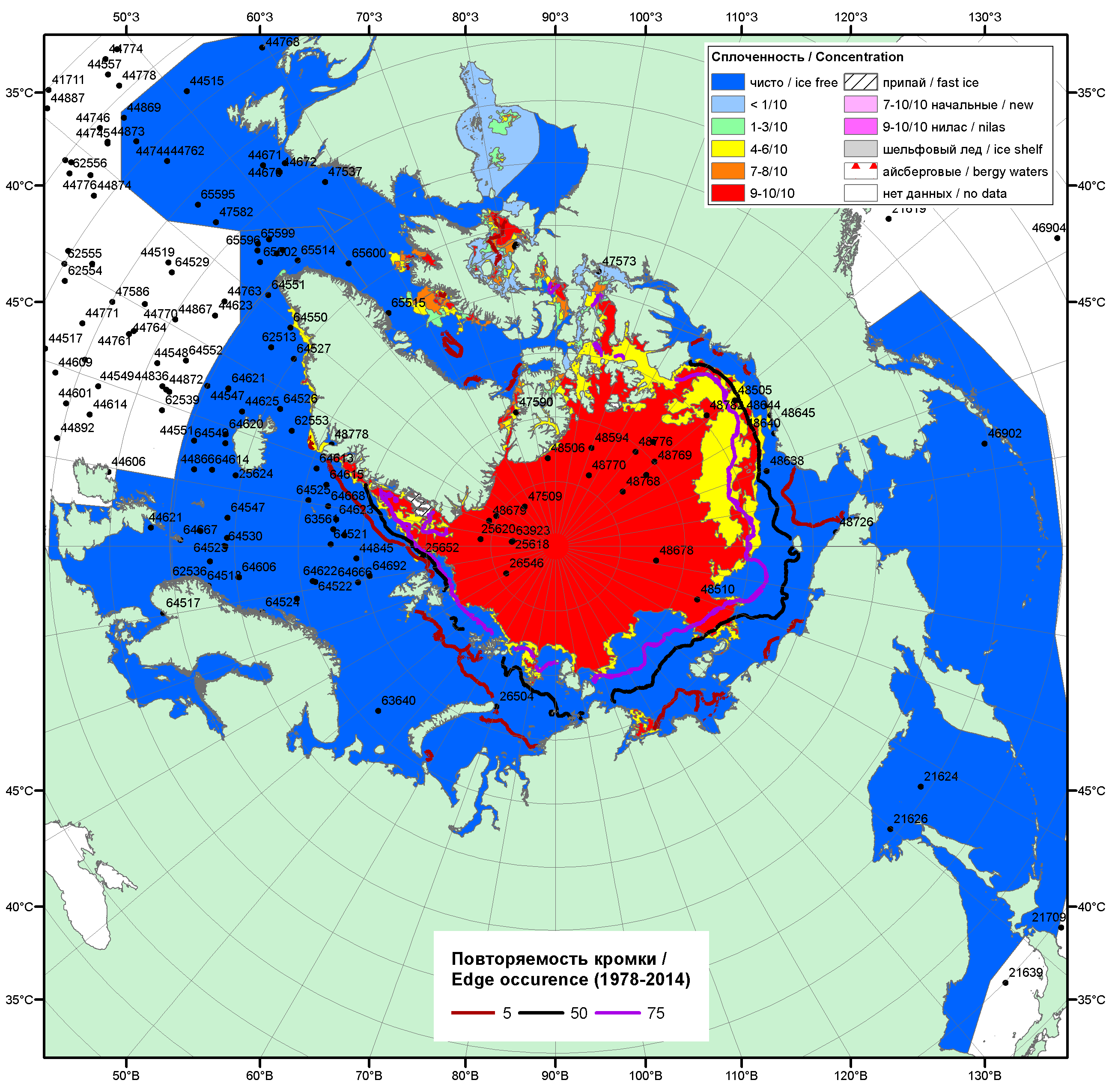 Рисунок 1а – Обзорная ледовая карта СЛО за 17.08.-25.08.2015 г. на основе ледового анализа ААНИИ (25.08), Национального ледового центра США (20.08), Канадской ледовой службы (17.08), положение метеорологический дрейфующих буев IABP и Argos на 25.08.2015T1200+00 и повторяемость кромки за 21-25.08 за период 1979-2014 гг. по наблюдениям SSMR-SSM/I-SSMIS (алгоритм NASATEAM).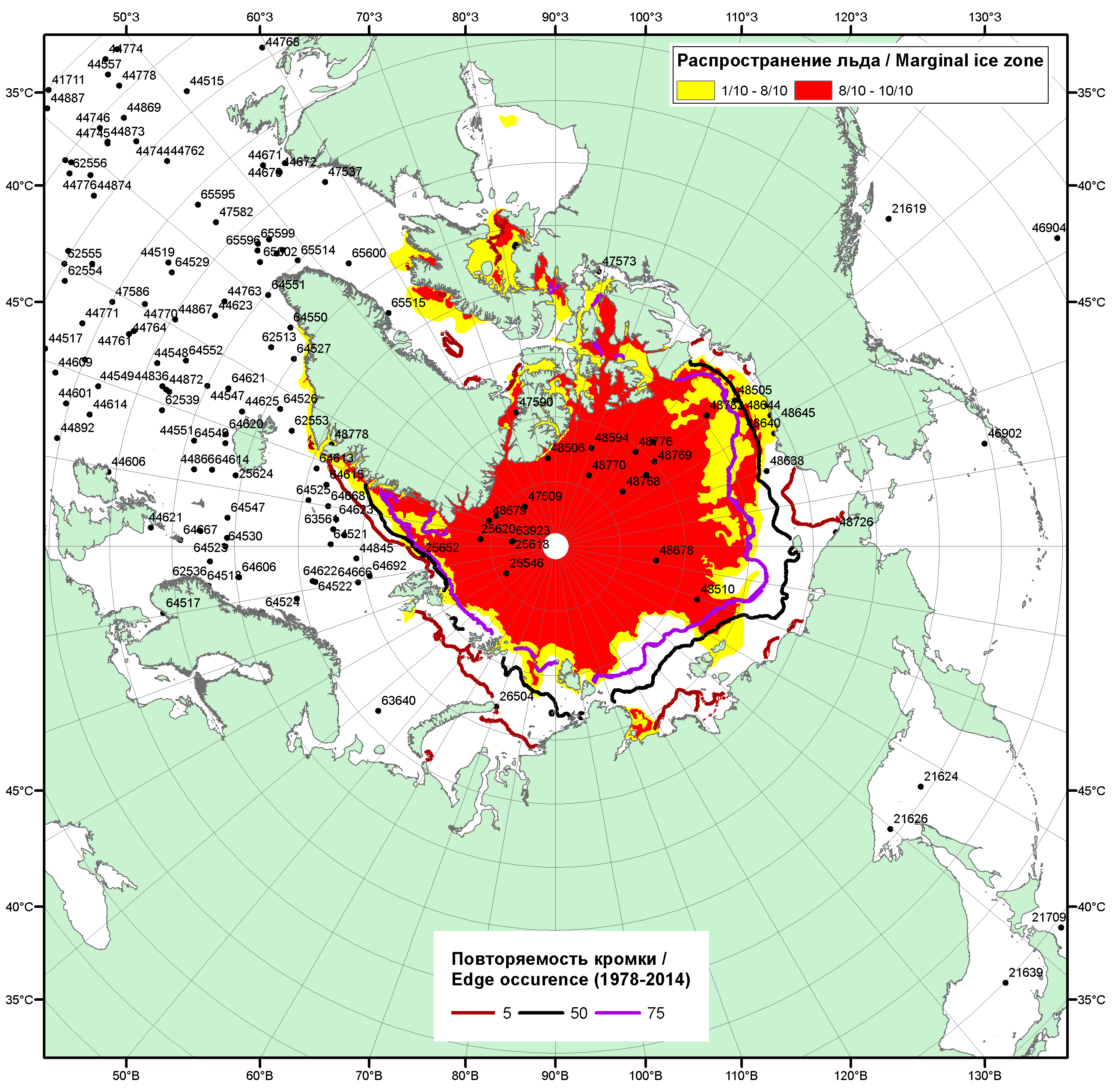 Рисунок 1б – Положение кромки льда и зон разреженных (<8/10) и сплоченных (≥8/10) льдов СЛО за 24.08.2015 г. на основе ледового анализа Национального Ледового Центра США, положение метеорологический дрейфующих буев IABP и Argos на 25.08.2015T1200+00 и повторяемость кромки за 21-25.08 за период 1979-2014 гг. по наблюдениям SSMR-SSM/I-SSMIS (алгоритм NASATEAM)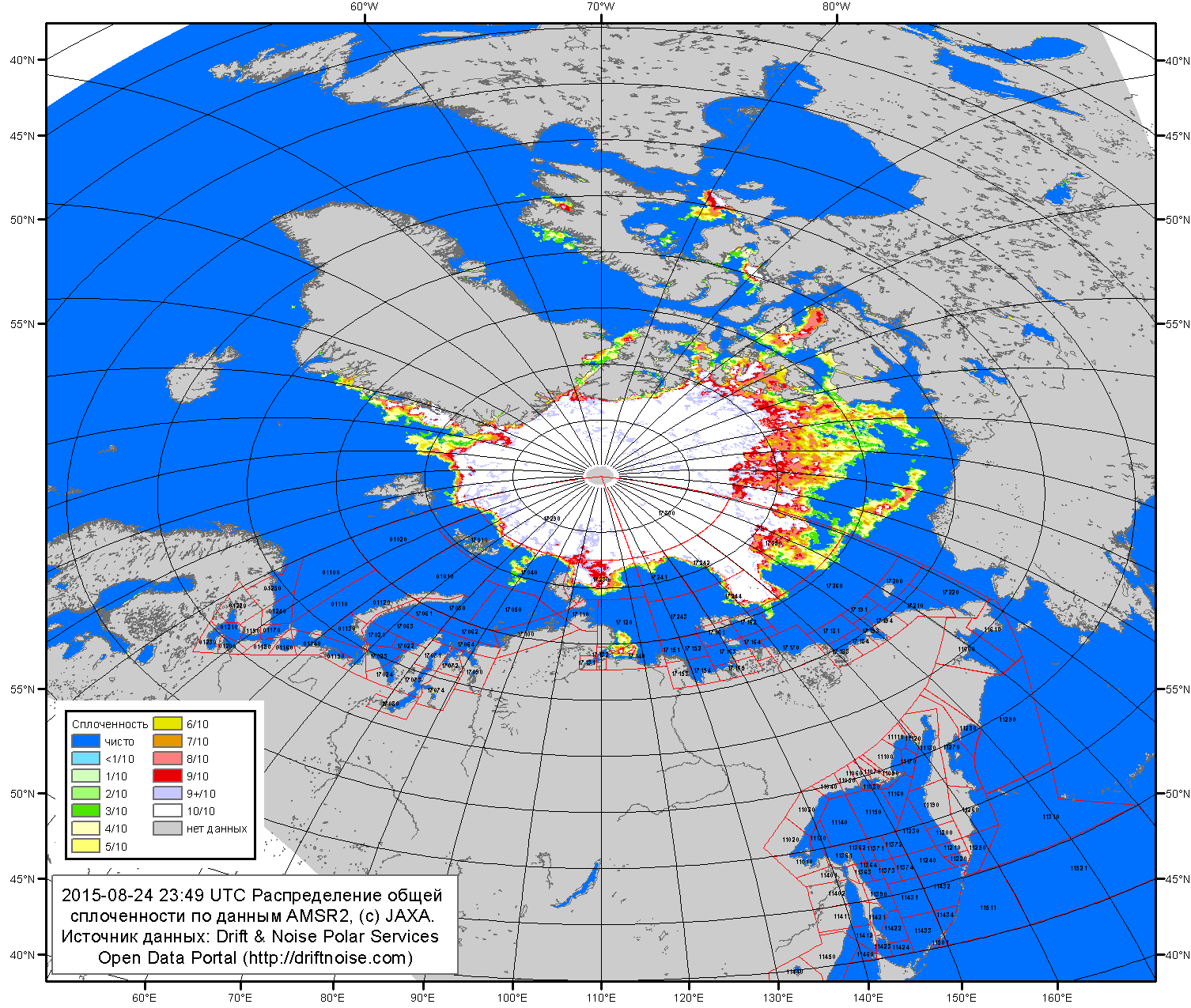 Рисунок 2a – Общая сплоченность морского льда СЛО и субарктических морей по данным AMSR2 на 24.08.2015 23:49 UTC и  границы районов ГМССБ МЕТЗОН XIII, XX и XXI.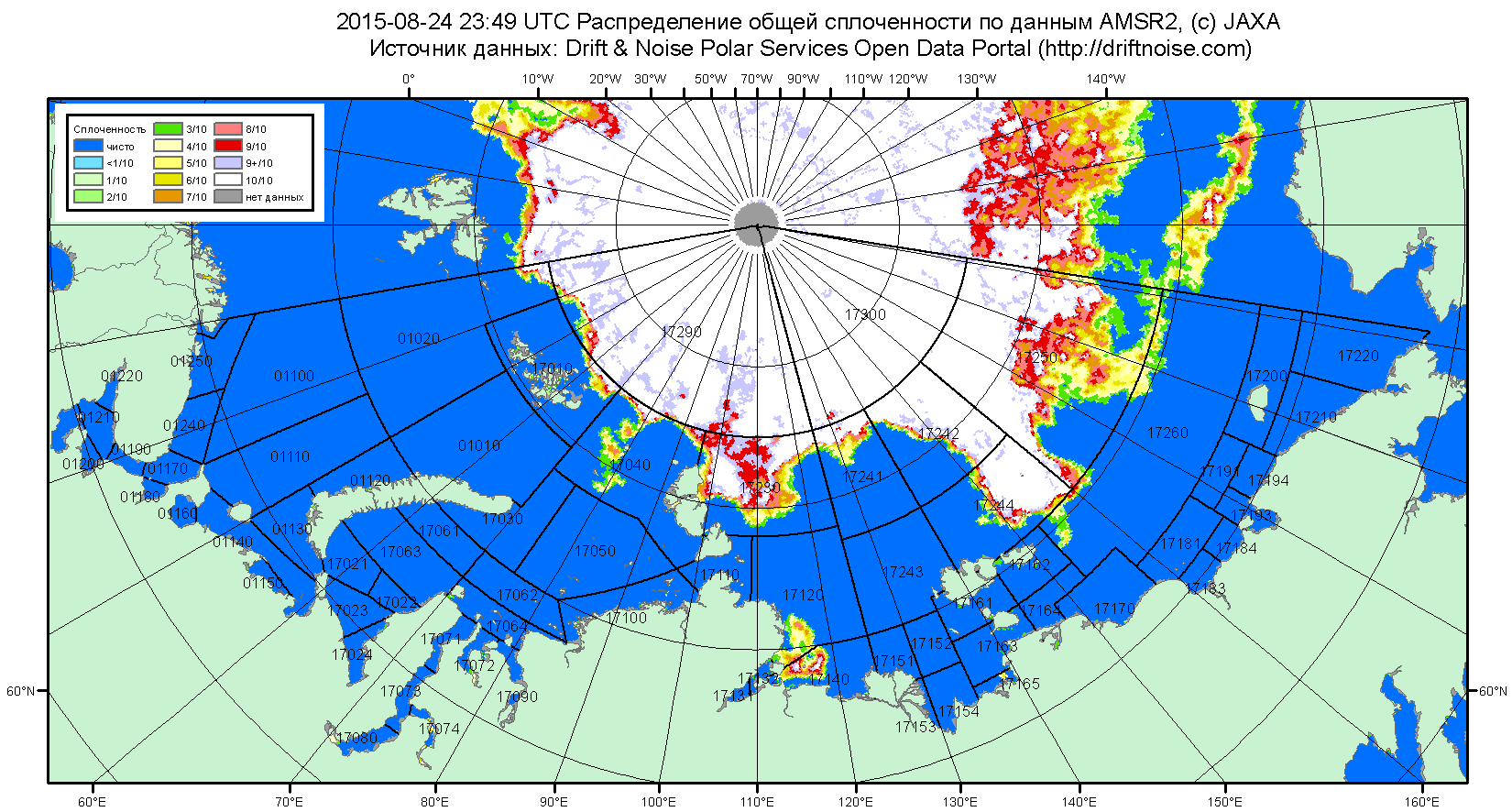 Рисунок 2б – Общая сплоченность морского льда морей СМП по данным AMSR2 на 24.08.2015 23:49 UTC и  границы районов ГМССБ МЕТЗОН XX и XXI.Рисунок 3 – Обзорная ледовая карта СЛО за 17.08 - 25.08.2015 г. и аналогичные периоды 2007-2014 гг. на основе ледового анализа ААНИИ, Канадской ледовой службы и Национального ледового центра США.Рисунок 4 – Поля распределения средневзвешенной толщины льда на основе совместной модели морского льда – океана ACNFS (HYCOM/NCODA/CICE) 24 августа 2015 - 2010 гг. Таблица 1 – Динамика изменения значений ледовитости по сравнению с предыдущей неделей для морей Северной полярной области за 17 – 23 августа 2015 г. по данным наблюдений SSMR-SSM/I-SSMIS-AMSR2Таблица 2 - Медианные значения ледовитости для Северной полярной области, 3-х меридиональных секторов и моря СМП за текущие 30 и 7-дневные интервалы и её аномалии от 2010-2014 гг. и интервалов 2005-2015 гг. и 1978-2015 гг. по данным наблюдений SSMR-SSM/I-SSMIS-AMSR2, алгоритмы NASATEAM/BOOTSTRAPСеверная полярная областьСектор 45°W-95°E (Гренландское - Карское моря)Сектор 95°E-170°W (моря Лаптевых - Чукотское, Берингово, Охотское)Сектор 170°W-45°W (море Бофорта и Канадская Арктика)Северный Ледовитый океанМоря СМП (моря Карское-Чукотское)Таблица 3 – Экстремальные и средние значения ледовитости для Северной полярной области, 3 меридиональных секторов и моря СМП за текущий 7-дневный интервал по данным наблюдений SSMR-SSM/I-SSMIS-AMSR2, алгоритмы NASATEAM/BOOTSTRAPСеверная полярная областьСектор 45°W-95°E (Гренландское - Карское моря)Сектор 95°E-170°W (моря Лаптевых - Чукотское, Берингово, Охотское)Сектор 170°W-45°W (море Бофорта и Канадская Арктика)Северный Ледовитый океанМоря СМП (моря Карское-Чукотское)Рисунок 5 – Ежедневные оценки сезонного хода ледовитости для Северной Полярной Области и трех меридиональных секторов за период 26.10.1978 - 23.08.2015 по годам на основе расчетов по данным SSMR-SSM/I-SSMIS-AMSR2, алгоритмы NASATEAM/BOOTSTRAP: а) Северная полярная область, б) сектор 45°W-95°E (Гренландское – Карское моря), в) сектор 95°E-170°W (моря Лаптевых – Чукотское и Берингово, Охотское), г) сектор 170°W-45°W (море Бофорта и Канадская Арктика), д) Северный Ледовитый океан, е) Северный морской путь (Карское - Чукотское моря).Рисунок 6 – Медианные распределения сплоченности льда за текущие 7 и 30-дневные промежутки и её разности относительно медианного распределения за те же месяца за периоды 1979-2015 (центр) и 2005-2015 гг. (справа) на основе расчетов по данным SSMR-SSM/I-SSMIS-AMSR2, алгоритмы NASATEAM/BOOTSTRAP.Южный океан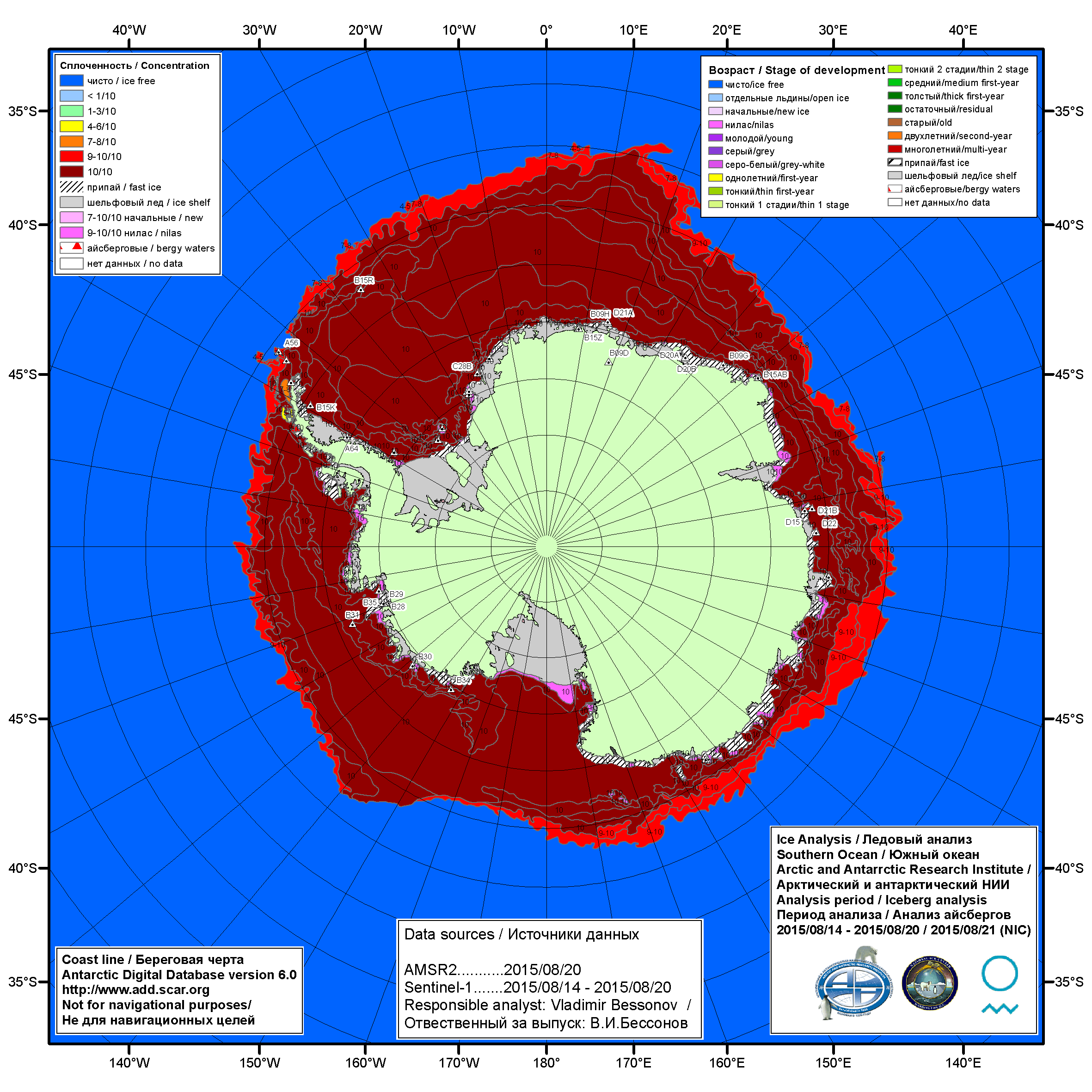 Рисунок 7а – Ледовая карта ААНИИ (цветовая окраска по общей сплоченности) и расположение крупных айсбергов Южного океана (ААНИИ) за 20.08.2015.\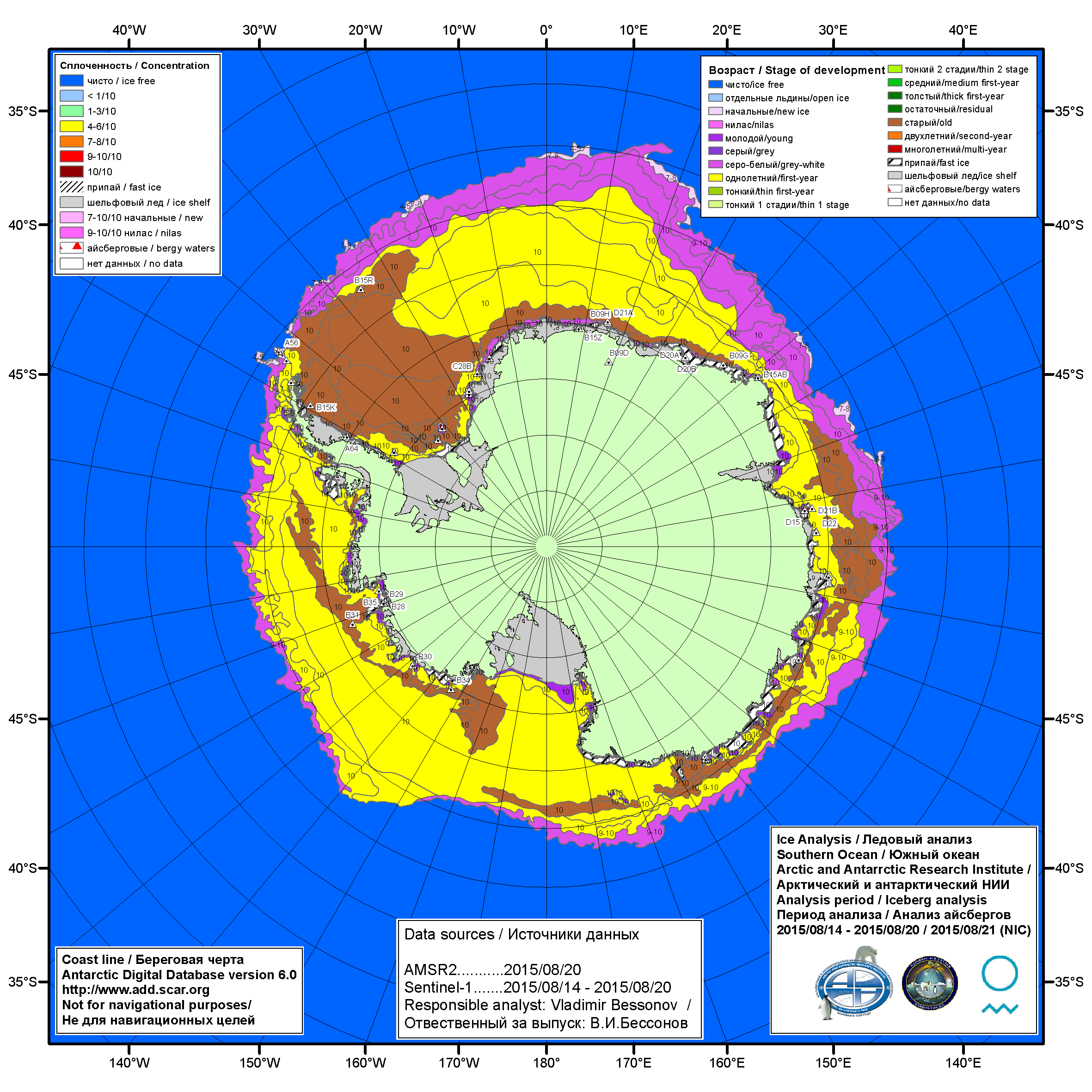 Рисунок 7б – Ледовая карта ААНИИ (цветовая окраска по возрасту) и расположение крупных айсбергов Южного океана (ААНИИ) за 20.08.2015.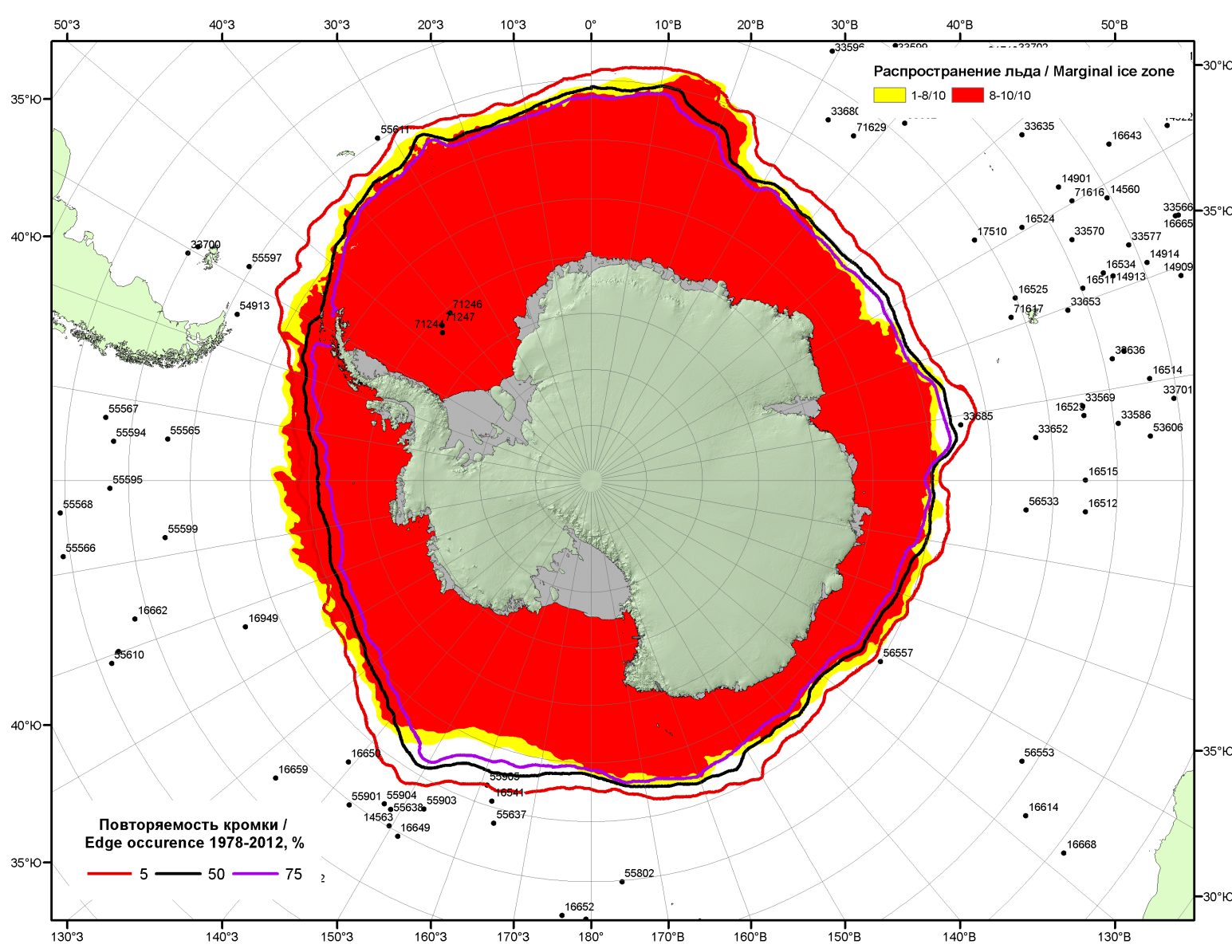 Рисунок 7в – Положение кромки льда и зон разреженных (<8/10) и сплоченных (≥8/10) льдов Южного океана за 24.08.2015 г. на основе ледового анализа Национального Ледового Центра США, положение метеорологический дрейфующих буев IABP и Argos на 25.08.2015T1200+00 и повторяемость кромки за 21-25.08 за период 1979-2014 гг. по наблюдениям SSMR-SSM/I-SSMIS (алгоритм NASATEAM)Рисунок 8 – Ежедневные оценки сезонного хода ледовитости Южного Океана и меридиональных секторов за период 26.10.1978 – 23.08.2015 по годам на основе расчетов по данным SSMR-SSM/I-SSMIS-AMSR2, алгоритм NASATEAM/BOOTSTRAP: а) Южный Океан, б) Атлантический сектор (60°W-30°E, море Уэдделла), в) Индоокеанский сектор (30°E-150°E, моря Космонавтов, Содружества, Моусона), г) Тихоокеанский сектор (150°E-60°W, моря Росса, Беллинсгаузена) Рисунок 9 – Медианные распределения общей сплоченности льда за текущие 7 и 30-дневные промежутки (слева) и её разности относительно медианного распределения за тот же месяц за периоды 1978-2015 (центр) и 2005-2015 гг. (справа) на основе расчетов по данным SSMR-SSM/I-SSMIS-AMSR2, алгоритм NASATEAM/BOOTSTRAPТаблица 4 – Динамика изменения значений ледовитости по сравнению с предыдущей неделей для морей Южного океана за 17 – 23 августа 2015 г. по данным наблюдений SSMR-SSM/I-SSMISТаблица 5 - Медианные значения ледовитости для Южного океана и 3 меридиональных секторов за текущие 30 и 7-дневные интервалы и её аномалии от 2010-2014 гг. и интервалов 2005-2015 гг. и 1978-2015 гг. по данным наблюдений SSMR-SSM/I-SSMIS-AMSR2, алгоритм NASATEAM/BOOTSTRAPЮжный ОкеанАтлантический сектор (60°W-30°E, море Уэдделла)Индоокеанский сектор (30°E-150°E, моря Космонавтов, Содружества, Моусона)Тихоокеанский сектор (150°E-60°W, моря Росса, Беллинсгаузена)Таблица 6 – Экстремальные и средние значения ледовитости для Южного океана и 3 меридиональных секторов за текущий 7-дневный интервал по данным наблюдений SSMR-SSM/I-SSMIS-AMSR2, алгоритм NASATEAM/BOOTSTRAPЮжный ОкеанАтлантический сектор (60°W-30°E, море Уэдделла)Индоокеанский сектор (30°E-150°E, моря Космонавтов, Содружества, Моусона)Тихоокеанский сектор (150°E-60°W, моря Росса, Беллинсгаузена)Приложение 1 – Статистические значения ледовитостей по отдельным акваториям Северной Полярной Области и Южного океанаТаблица 7 – Средние, аномалии среднего и экстремальные значения ледовитостей для Северной полярной области и её отдельных акваторий за текущие 7-дневный (неделя) и 30-дневный промежутки времени по данным наблюдений SSMR-SSM/I-SSMIS-AMSR2, алгоритм NASATEAM/BOOTSTRAP за период 1978-2015 гг.17-23.0824.07-23.08Таблица 8 – Средние, аномалии среднего и экстремальные значения ледовитостей для Южного океана и его отдельных акваторий за текущие 7-дневный (неделя) и 30-дневный промежутки времени по данным наблюдений SSMR-SSM/I-SSMIS-AMSR2, алгоритм NASATEAM/BOOTSTRAP за период 1978-17-23.0824.07-23.08Таблица 9 – Динамика изменения значений ледовитости по сравнению с предыдущей неделей для морей Северной полярной области и Южного океана за текущий 7-дневный (неделя) промежуток времени по данным наблюдений SSMIS-AMSR217-23.0817-23.0817-23.0817-23.0817-23.0817-23.0817-23.08Характеристика исходного материала и методика расчетовДля иллюстрации ледовых условий Арктического региона представлены совмещенные региональные карты ААНИИ, ГМЦ России, ледовой службы Германии (BSH), Канадской ледовой службы – КЛС и Национального ледового центра США - НЛЦ. Совмещение карт выполнено путем перекрытия слоев (ААНИИ, слой #1), (региональная карта НЛЦ, слой #1), (ГМЦ России, слой #1), (BSH, слой #1) -> (КЛС, слой #2)  –> (обзорная карта НЛЦ, слой #3). Как результат, карты ААНИИ характеризуют ледовые условия морей Гренландского…Бофорта и Охотского, карты ГМЦ России – Азовского, Каспийского и Белого, карты НЛЦ – Берингова моря, карты BSH – Балтийского карты КЛС - морей Бофорта, Канадского архипелага, Баффина, Девисова пролива, Лабрадор, Св. Лаврентия, а НЛЦ - Арктического Бассейна, Линкольна,  южной части Гренландского моря, а также в летний период – моря Бофорта, Чукотское и Берингово (при этом полный охват карт НЛЦ – вся акватория СЛО и субполярные моря). Для построения совмещенных карт используется архив данных в обменном формате ВМО СИГРИД3 Мирового центра данных по морскому льду (МЦД МЛ). В пределах отдельного срока выборка карт из архива проводилась по критериям близости карт к сроку выпуска карты ААНИИ с максимальным интервалом времени между картами до 7 суток (день недели выпуска карт ААНИИ и ГМЦ России– каждая среда, BSH – каждый понедельник, КЛС – каждый вторник, НЛЦ – 1 раз в 2 недели по вторникам для циркумполярных карт и понедельник – четверг для региональных карт). Для иллюстрации полей толщин льда СЛО использованы ежедневные данные по распределению средневзвешенной толщины льда численной модели ACNFS. Численная модель ACNFS имеет пространственное разрешение 1/12° и является совместной моделью морского льда – океана диагностики и краткосрочного прогнозирования состояния ледяного покрова  всех акваторий Северного полушария севернее 40 с.ш. В модели ACNFS используется ледовый блок CICE (Hunke and Lipscomb, 2008), совмещенный с  моделью океана HYCOM (Metzger et al., 2008, 2010). Атмосферный форсинг включает поля приземных метеопараметров и радиационного баланса поверхности. Исходная ледовая информация, используемая для расчетов по модели, включают данные альтиметра, ТПО, сплоченность, профиля температуры и солёности воды.Для иллюстрации ледовых условий Южного океана, а также Северной Полярной области за последние сутки используются ежедневные циркумполярные ледовые информационные продукты НЛЦ США по оценке расположения кромки льда и ледяных массивов - MIZ (Marginal Ice Zone). Для цветовой окраски карт использован стандарт ВМО (WMO/Td. 1215) для зимнего (по возрасту) и летнего (по общей сплоченности) периодов. Следует также отметить, что в зонах стыковки карт ААНИИ, ГМЦ России, КЛС и НЛЦ наблюдается определенная несогласованность границ и характеристик ледовых зон вследствие ряда различий в ледовых информационных системах подготавливающих служб (карты для Балтийского моря представлены только BSH или ААНИИ). Однако, данная несогласованность несущественна для целей интерпретации ледовых условий в рамках настоящего обзора. Для получения оценок ледовитости (extent) и приведенной ледовитости – площади льда (area) отдельных секторов, морей, частей морей Северной полярной области и Южного океана и климатического положения кромок заданной повторяемости на основе данных спутниковых систем пассивного микроволнового зондирования SSMR-SSM/I-SSMIS-AMSR2 в МЦД МЛ ААНИИ принята следующая технология расчетов:источник данных – архивные (Cavalieri et al., 2008, Meier et al., 2006) и квазиоперативные (Maslanik and Stroeve, 1999) c задержкой 1-2 дня ежедневные матрицы (поля распределения) оценок общей сплоченности Северной (севернее 45° с.ш.) и Южной (южнее 50° с.ш.) Полярных областей на основе обработанных по алгоритму NASATEAM данных многоканальных микроволновых радиометров SSMR-SSM/I-SSMIS ИСЗ NIMBUS-7 и DMSP за период с 26.10.1978 г. по настоящий момент времени, копируемые с сервера НЦДСЛ;источник данных – ежедневные матрицы (поля распределения) оценок общей сплоченности Северной и Южной полярной областей на основе обработанных по алгоритму Bootstrap данных многоканального микроволнового радиометра AMSR2 ИСЗ GCOM-W1(SHIZUKU) за период с 01.07.2012 г. по настоящий момент времени, предоставленные Японским космическим агентством (provided by JAXA);область расчета – Северная и Южная Полярные области и их регионы с использованием масок океан/суша НЦДСЛ (http://nsidc.org/data/polar_stereo/tools_masks.html);границы используемых масок расчета отдельных меридиональных секторов, морей, частей морей Северной полярной области и Южного океана представлены на рисунках П1 – П2, не совпадают с используемыми в НЦДСЛ масками для отдельных акваторий Мирового океана и основаны на номенклатуре ААНИИ для морей Евразийского шельфа (Гренландское - Чукотское), Атласе Северного ледовитого океана (1980) и Атласе океанов (1980) издательства ГУНИО МО.вычислительные особенности расчета – авторское программное обеспечение ААНИИ с сохранением точности расчетов и оценке статистических параметров по гистограмме распределения и свободно-распространяемое программное обеспечение GDAL для векторизации полей климатических параметров;Исходная информация в формате ВМО СИГРИ3 доступна на сервере МЦД МЛ по адресам http://wdc.aari.ru/datasets/d0004 (карты ААНИИ), http://wdc.aari.ru/datasets/d0031 (карты КЛС), http://wdc.aari.ru/datasets/d0032 (карты НЛЦ), ), http://wdc.aari.ru/datasets/d0033  (карты ГМЦ России) и ), http://wdc.aari.ru/datasets/d0035 (карты BSH).   В графическом формате PNG совмещенные карты ААНИИ-КЛС-НЛЦ доступны по адресу http://wdc.aari.ru/datasets/d0040. Результаты расчетов ледовитости Северной, Южной полярных областей, их отдельных меридиональных секторов, морей и частей морей доступны на сервере МЦД МЛ ААНИИ в каталогах соответственно http://wdc.aari.ru/datasets/ssmi/data/north/extent/ и http://wdc.aari.ru/datasets/ssmi/data/south/extent/.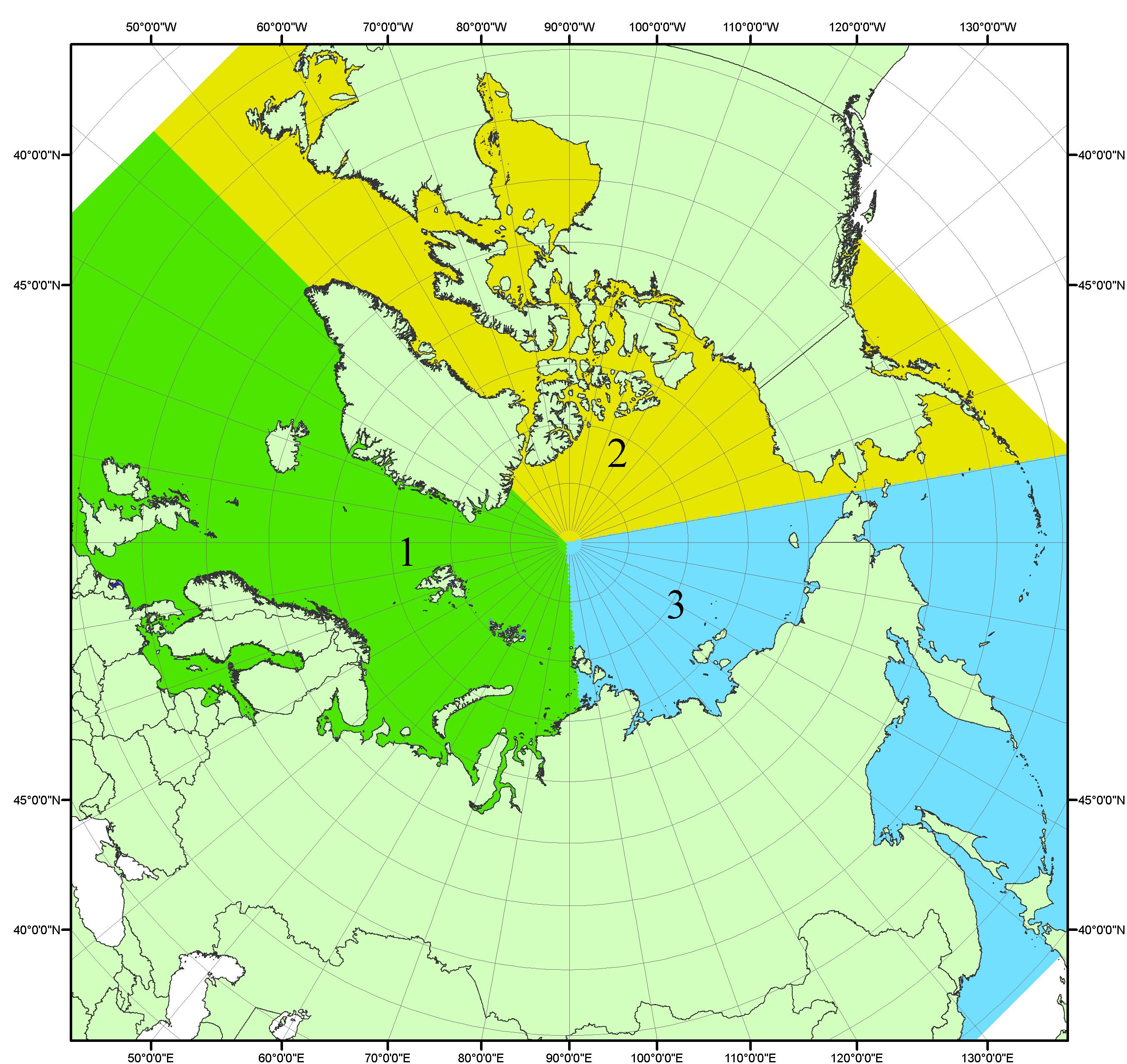 Рисунок П1 – Секторальное деление северной полярной области. 1 - Сектор 45°W-95°E (Гренландское - Карское моря); 2 - Сектор 170°W-45°W (море Бофорта и Канадская Арктика); 3 - Сектор 95°E-170°W (моря Лаптевых - Чукотское, Берингово, Охотское, Японское)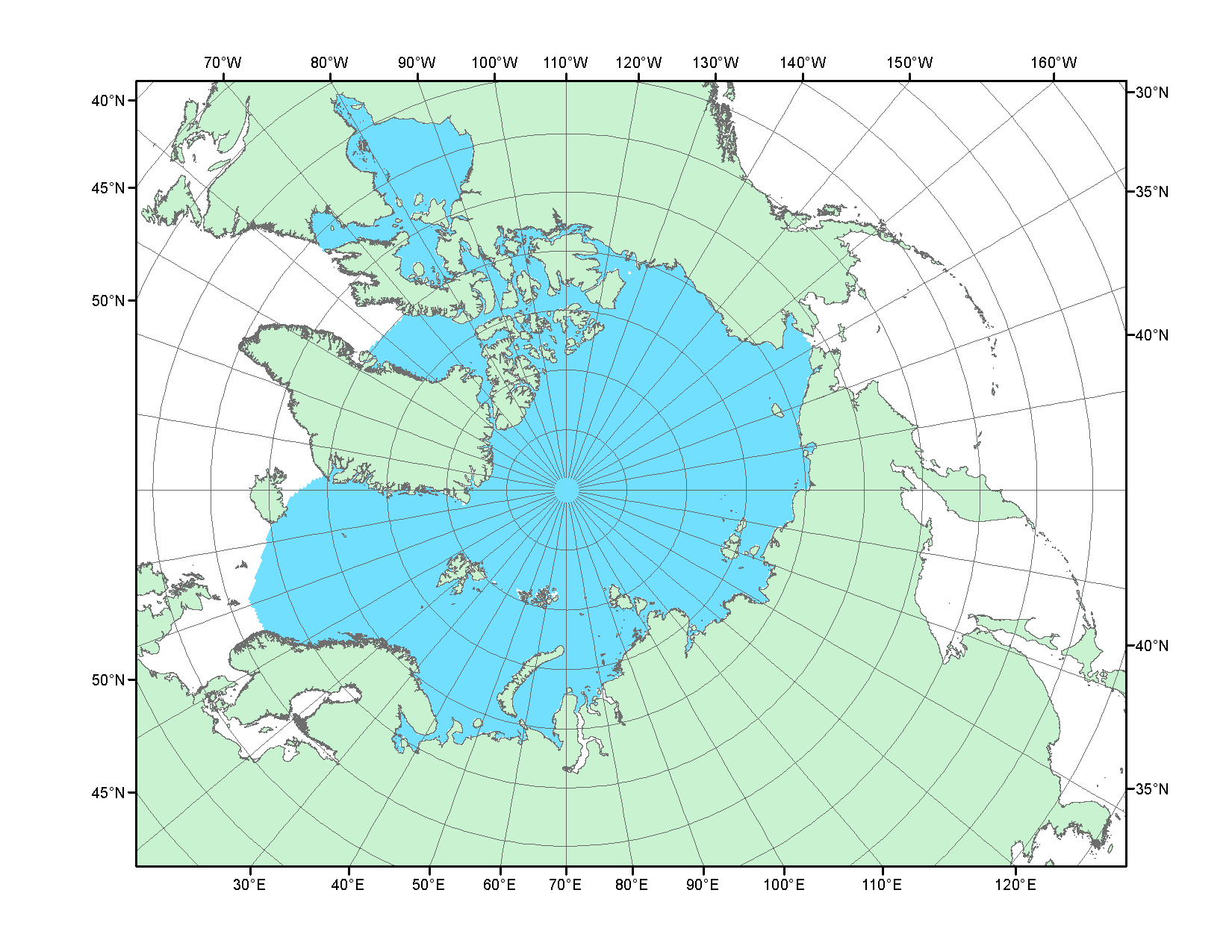 Рисунок П2 – Северный ледовитый океан в официальных границах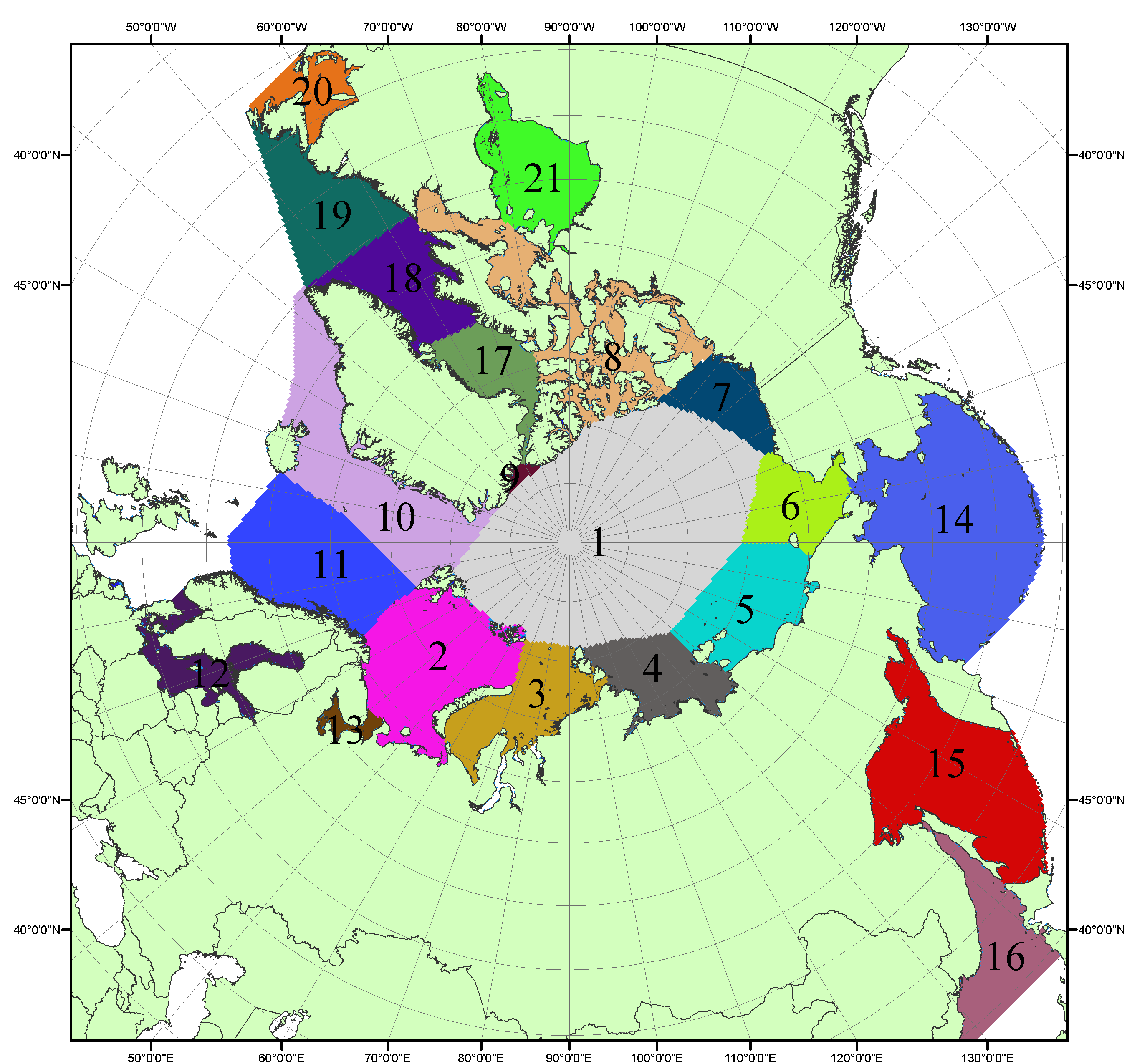 Рисунок П3 – Моря северной полярной области. 1 – Арктический бассейн; 2- Баренцево море; 3 – Карское море; 4 – море Лаптевых; 5 - Восточно-Сибирское море; 6 – Чукотское море; 7 – море Бофорта; 8 – Канадский архипелаг; 9 – море Линкольна; 10 – Гренландское море; 11 – Норвежское море; 12 – Балтийское море; 13 – Белое море; 14 – Берингово море; 15 – Охотское море; 16 – Японское море; 17 – море Баффина; 18 – Дейвисов пролив; 19 – море Лабрадор; 20 – залив Святого Лаврентия; 21 – Гудзонов залив.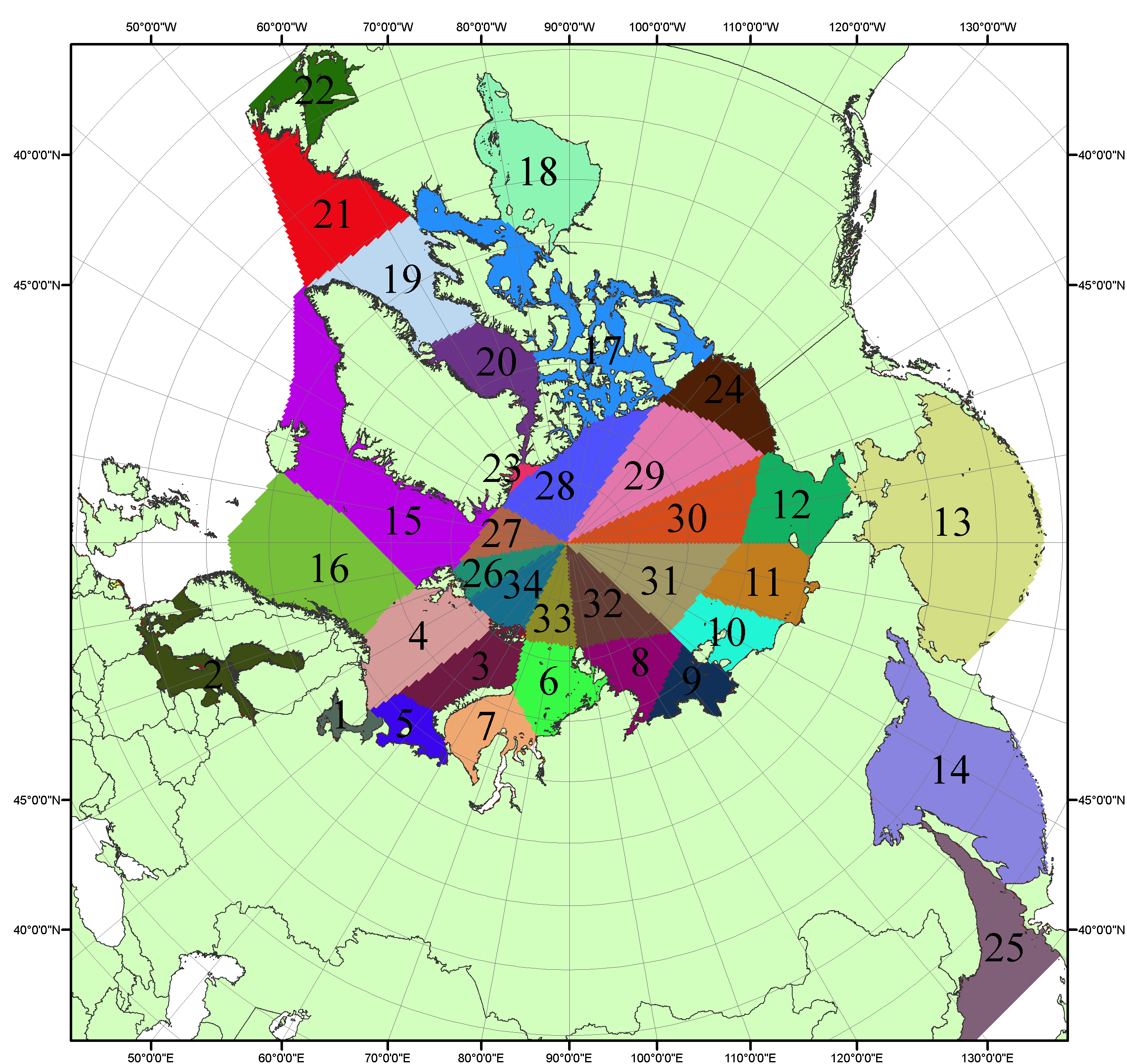 Рисунок П4 – Сектора и моря северной полярной области. 1 - Белое море; 2- Балтийское море; 3 – Баренцево море (СВ); 4 – Баренцево море (З); 5 - Баренцево море (ЮВ); 6 – Карское море (СВ); 7 – Карское море (ЮЗ); 8 – море Лаптевых (В); 9 – море Лаптевых (З); 10 – Восточно-Сибирское море (З); 11 – Восточно-Сибирское море (В); 12 –Чукотское море; 13 –Берингово море; 14 – Охотское море; 15 –Гренландское море; 16 – Норвежское море; 17 – Канадский архипелаг; 18 – Гудзонов залив; 19 – Дейвисов пролив; 20 - море Баффина; 21 – море Лабрадор; 22 - залив Святого Лаврентия; 23 - море Линкольна; 24 - море Бофорта; 25 - Японское море; 26 - сектор АО (30°з.д. – 10°в.д.); 27 – сектор АО (10°в.д. – 30°в.д.); 28 - сектор АО (30°в.д. – 65°в.д.); 29 - сектор АО (65°в.д. – 96°в.д.);30 - сектор АО (96°в.д. – 140°в.д.);31 - сектор АО (140°в.д. – 180°в.д.); 32 - сектор АО (180°в.д. – 156°з.д.); 33 - сектор АО (156°з.д. – 123°з.д.); 34 - сектор АО (123°з.д. – 30°з.д.).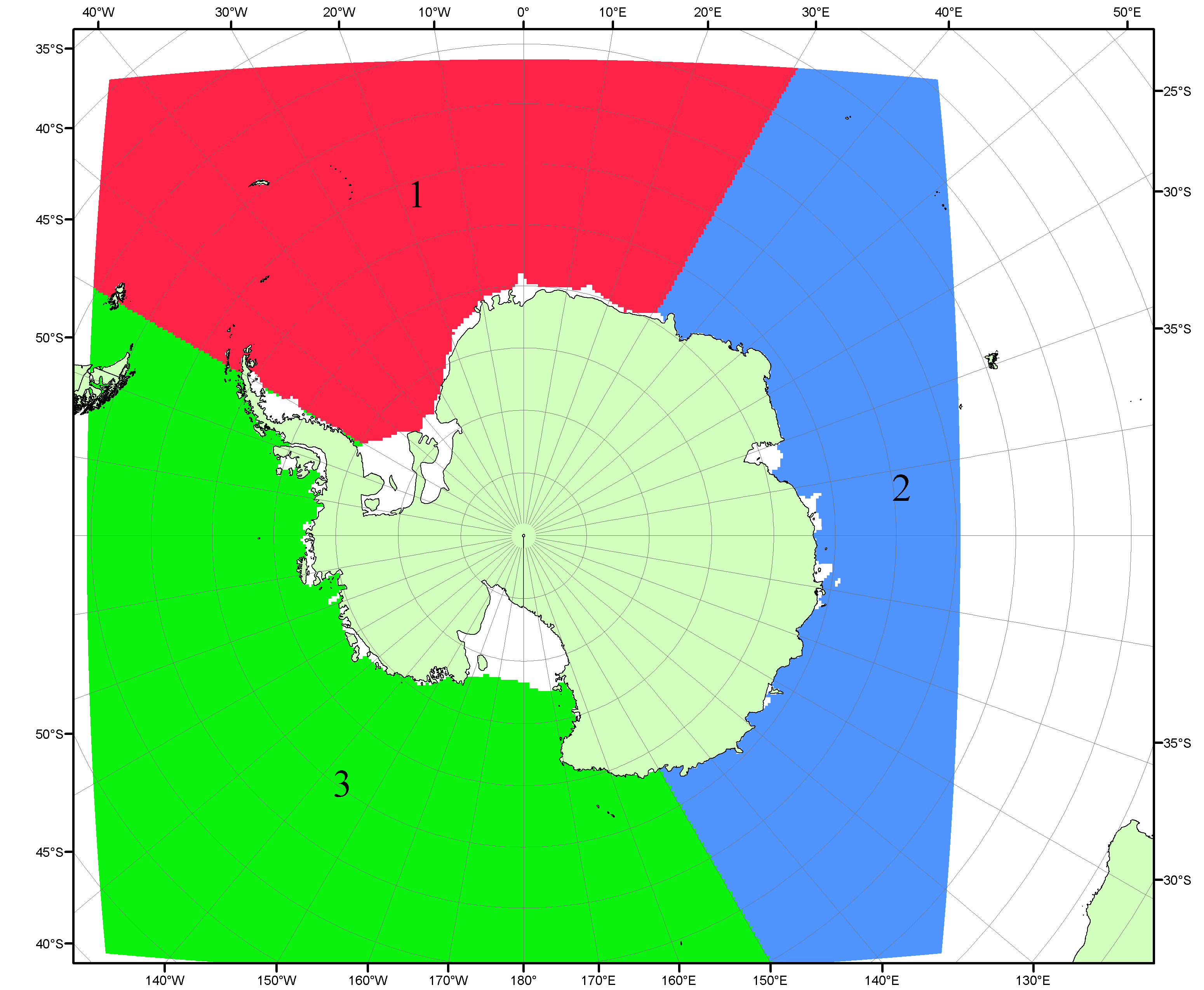 Рисунок П5 – Секторальное деление Южного океана. 1 - Атлантический сектор (60°W-30°E, море Уэдделла); 2 - Индоокеанский сектор (30°E-150°E, моря Космонавтов, Содружества, Моусона); 3 - Тихоокеанский сектор (150°E-60°W, моря Росса, Беллинсгаузена)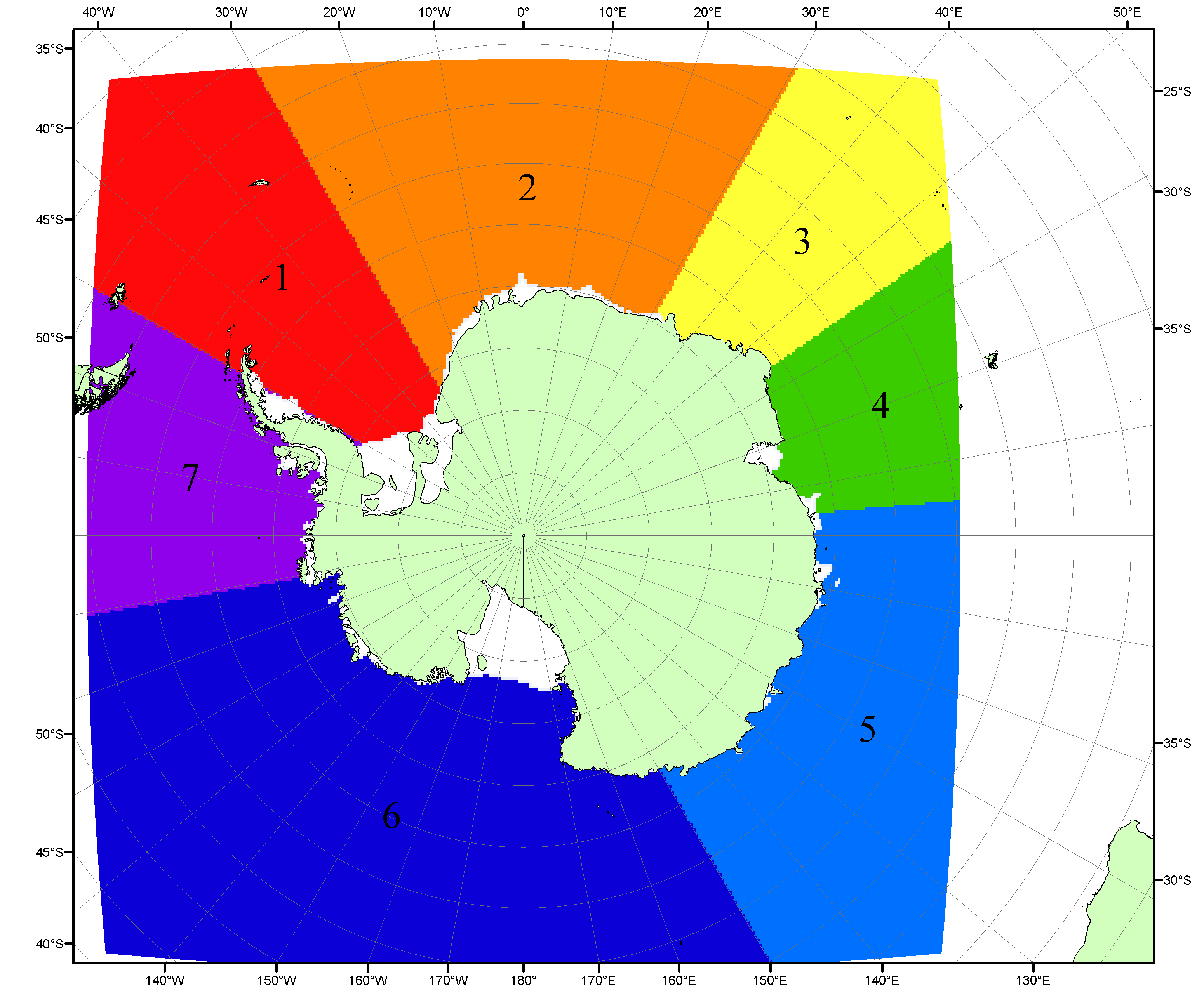 Рисунок П6 – Моря Южного океана. 1 – Западная часть моря Уэдделла; 2- Восточная часть моря Уэдделла; 3 – Море Космонавтов; 4 – море Содружества; 5 – море Моусона; 6 – море Росса; 7 – Море Беллинсгаузена.Список источников1. Атлас океанов. Северный Ледовитый океан. – 1980. М: Изд. ГУНИО МО СССР ВМФ – 184 с.2. Атлас океанов. Термины. Понятия. Справочные таблицы. - Изд. ВМФ МО СССР.-1980.3. Границы океанов и морей. – 1960. Л.: Изд. ГУНИО ВМФ. – 51 с.4. Andersen, S., R. Tonboe, L. Kaleschke, G. Heygster, and L. T. Pedersen, Intercomparison of passive microwave sea ice concentration retrievals over the high-concentration Arctic sea ice.// J. Geophys. Res. – 2007. – Vol. 112. C08004, doi:10.1029/2006JC003543.5. Cavalieri, D., C. Parkinson, P. Gloersen, and H. J. Zwally. 1996, updated 2008. Sea Ice Concentrations from Nimbus-7 SMMR and DMSP SSM/I Passive Microwave Data, [1978.10.26 – 2007.12.31]. Boulder, Colorado USA: National Snow and Ice Data Center. Digital media.6. Meier, W., F. Fetterer, K. Knowles, M. Savoie, M. J. Brodzik. 2006, updated quarterly. Sea Ice Concentrations from Nimbus-7 SMMR and DMSP SSM/I Passive Microwave Data, [2008.01.01 – 2008.03.25]. Boulder, Colorado USA: National Snow and Ice Data Center. Digital media.7. Maslanik, J., and J. Stroeve. 1999, updated daily. Near-Real-Time DMSP SSM/I-SSMIS Daily Polar Gridded Sea Ice Concentrations, [2008.03.26 – present moment]. Boulder, Colorado USA: National Snow and Ice Data Center. Digital media.8. Ice Chart Colour Code Standard. - JCOMM Technical Report Series No. 24, 2004, WMO/TD-No.1215. (http://jcomm.info/index.php?option=com_oe&task=viewDocumentRecord&docID=4914)9. JAXA GCOM-W1 ("SHIZUKU") Data Providing Service - http://gcom-w1.jaxa.jp/index.html 10. ACNFS on Internet - http://www7320.nrlssc.navy.mil/hycomARC 11. Posey, P.G., E.J. Metzger, A.J. Wallcraft, O.M Smedstad and M.W. Phelps, 2010: Validation of the 1/12° Arctic Cap Nowcast/Forecast System (ACNFS). Naval Report NRL/MR/7320-10-9287, Stennis Space Center, MS.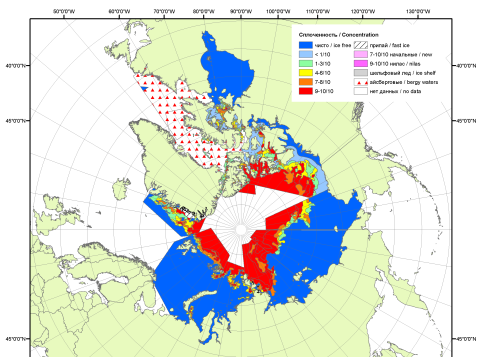 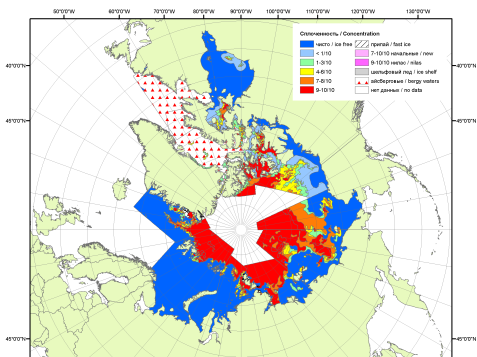 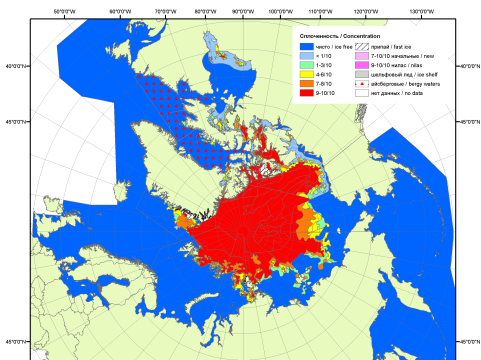 200720082009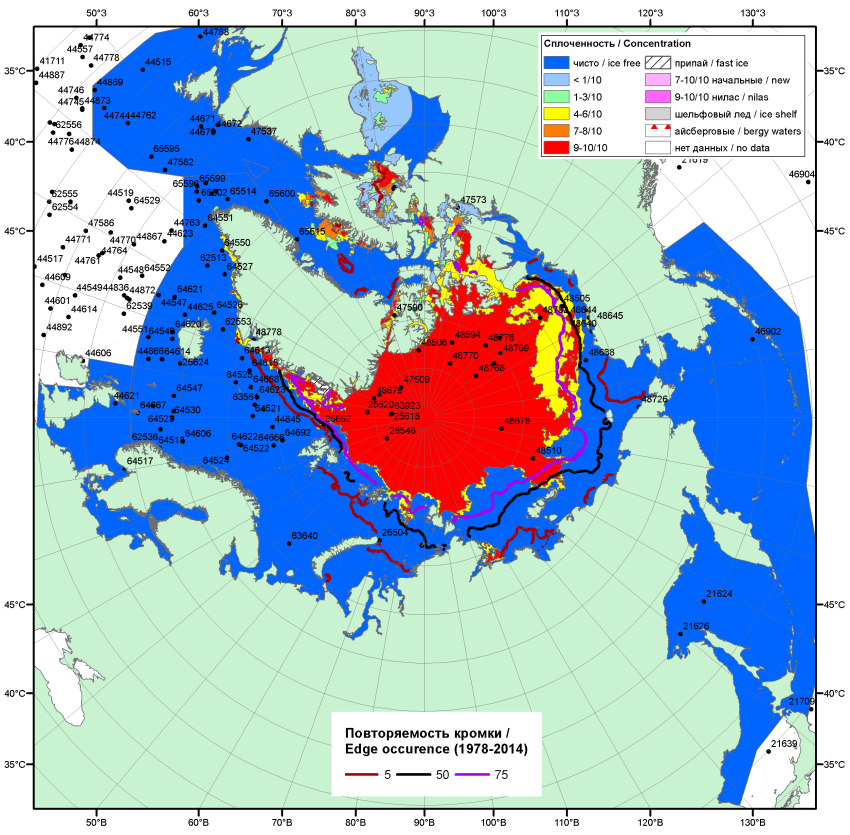 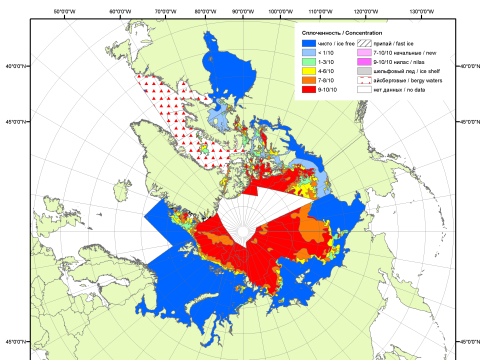 2010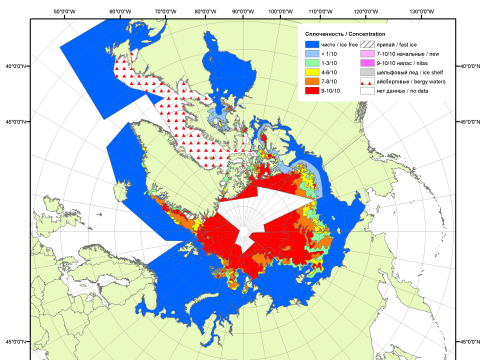 2011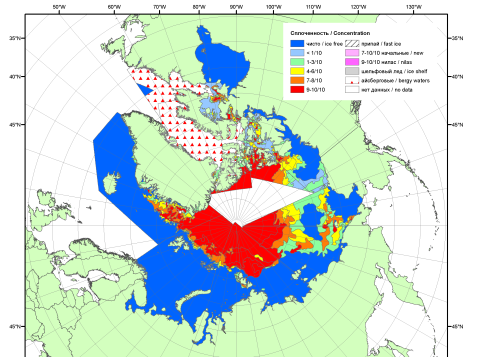 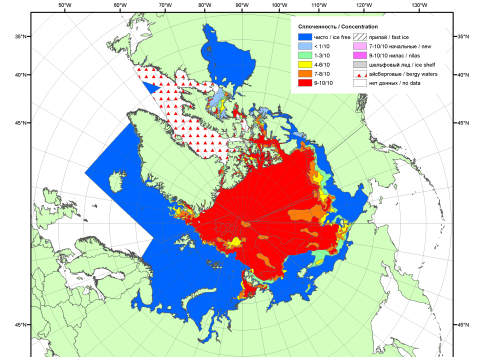 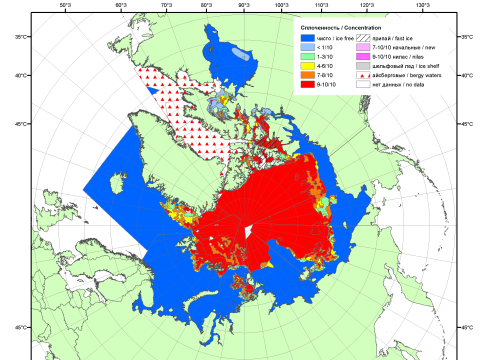 201220132014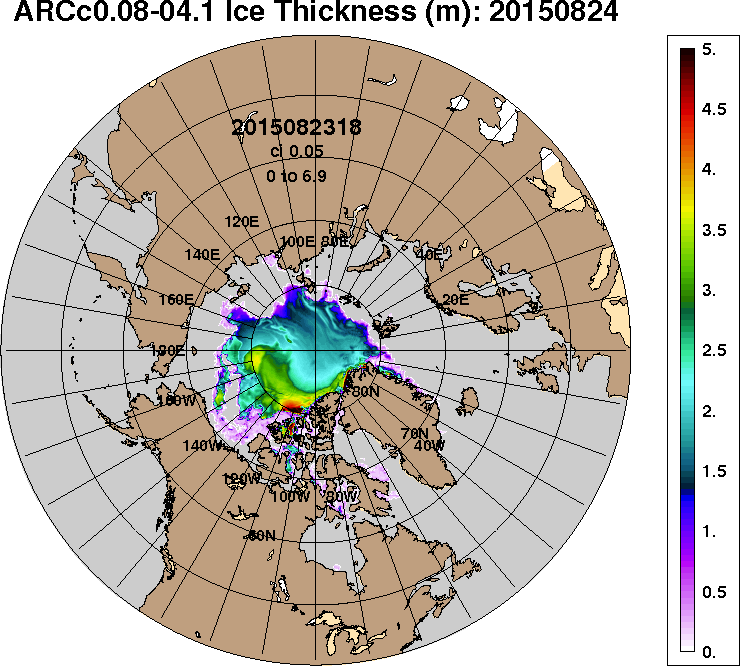 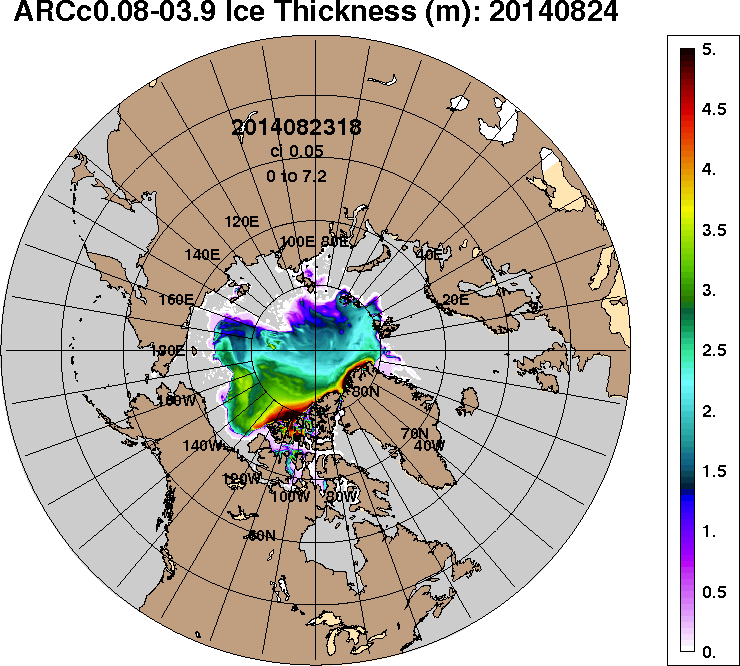 2015-08-242014-08-24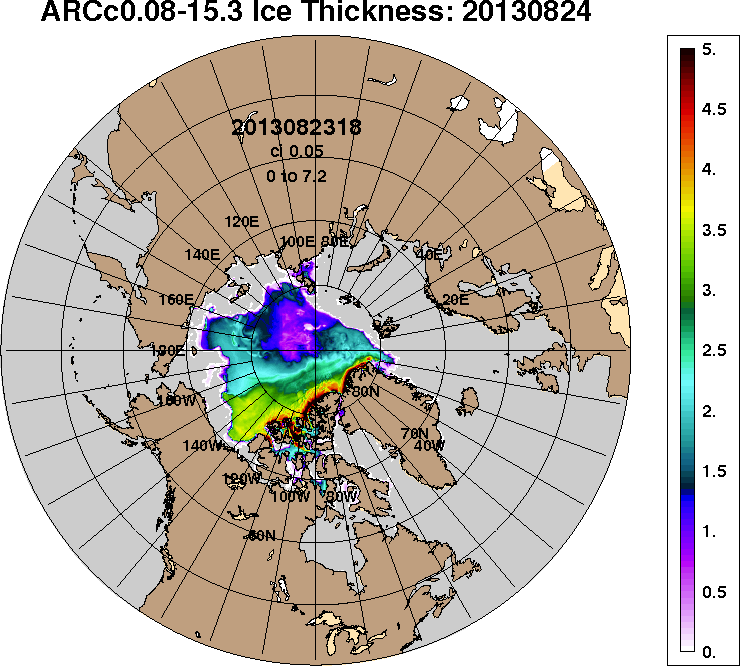 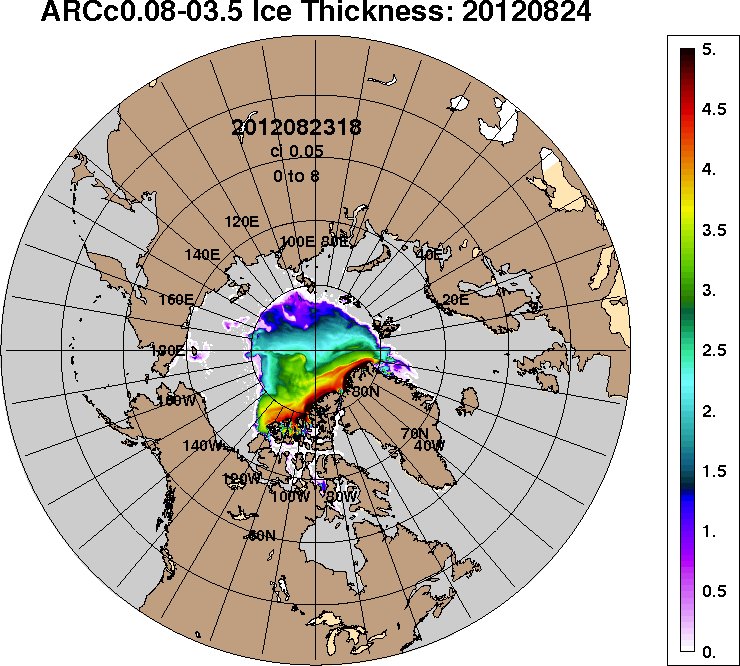 2013-08-242012-08-24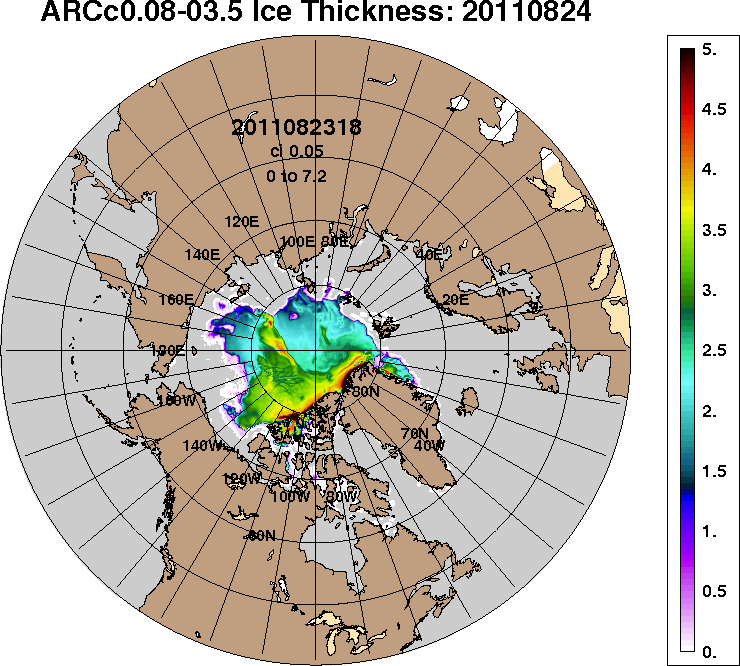 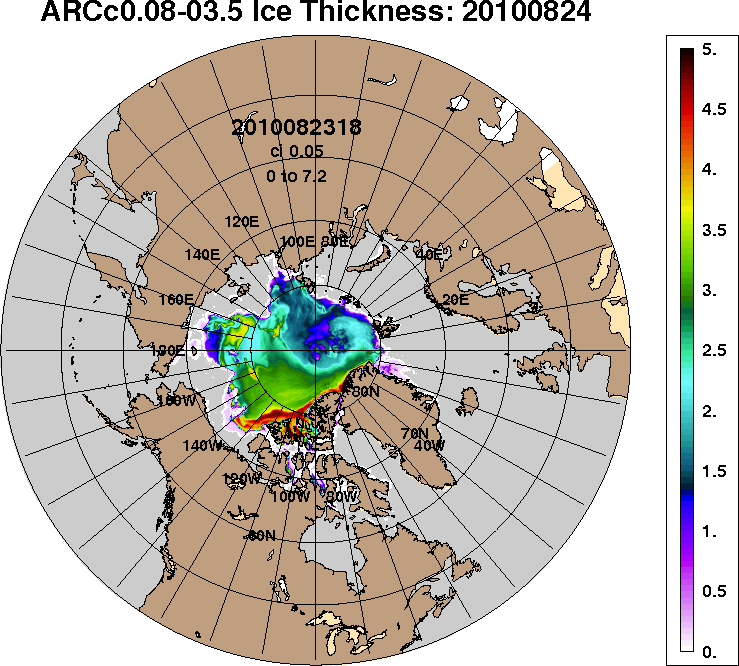 2011-08-242010-08-24РегионСеверная полярная областьСектор 45°W-95°E (Гренландское - Карское моря)Сектор 95°E-170°W (моря Лаптевых - Чукотское, Берингово, Охотское)Сектор 170°W-45°W (море Бофорта и Канадская Арктика)Северный Ледовитый океанМоря СМП (моря Карское-Чукотское)Разность-441.5-39.5-141.3-260.7-409.9-81.5тыс.кв.км/сут.-63.1-5.6-20.2-37.2-58.6-11.6МесяцS, тыс. км2Аномалии, тыс км2/%Аномалии, тыс км2/%Аномалии, тыс км2/%Аномалии, тыс км2/%Аномалии, тыс км2/%Аномалии, тыс км2/%Аномалии, тыс км2/%МесяцS, тыс. км22010 г2011 г2012 г2013 г2014 г2005-2015гг1978-2015гг24.07-23.086272.2-100.7184.6602.3-239.8-327.5-128.7-1288.224.07-23.086272.2-1.63.010.6-3.7-5.0-2.0-17.017-23.085407.7-283.2191.1922.6-418.0-444.9-174.6-1399.717-23.085407.7-5.03.720.6-7.2-7.6-3.1-20.6МесяцS, тыс. км2Аномалии, тыс км2/%Аномалии, тыс км2/%Аномалии, тыс км2/%Аномалии, тыс км2/%Аномалии, тыс км2/%Аномалии, тыс км2/%Аномалии, тыс км2/%МесяцS, тыс. км22010 г2011 г2012 г2013 г2014 г2005-2015гг1978-2015гг24.07-23.081358.012.1-178.2-1.1171.2-264.8-96.7-425.124.07-23.081358.00.9-11.6-0.114.4-16.3-6.6-23.817-23.081220.9-21.2-108.0-79.2170.4-317.2-112.2-377.217-23.081220.9-1.7-8.1-6.116.2-20.6-8.4-23.6МесяцS, тыс. км2Аномалии, тыс км2/%Аномалии, тыс км2/%Аномалии, тыс км2/%Аномалии, тыс км2/%Аномалии, тыс км2/%Аномалии, тыс км2/%Аномалии, тыс км2/%МесяцS, тыс. км22010 г2011 г2012 г2013 г2014 г2005-2015гг1978-2015гг24.07-23.081888.8-360.9-30.40.0-404.3-38.2-178.1-619.324.07-23.081888.8-16.0-1.60.0-17.6-2.0-8.6-24.717-23.081654.2-393.928.2341.8-371.0114.8-57.8-604.817-23.081654.2-19.21.726.0-18.37.5-3.4-26.8МесяцS, тыс. км2Аномалии, тыс км2/%Аномалии, тыс км2/%Аномалии, тыс км2/%Аномалии, тыс км2/%Аномалии, тыс км2/%Аномалии, тыс км2/%Аномалии, тыс км2/%МесяцS, тыс. км22010 г2011 г2012 г2013 г2014 г2005-2015гг1978-2015гг24.07-23.083025.5248.1393.2603.3-6.7-24.6146.1-243.824.07-23.083025.58.914.924.9-0.2-0.85.1-7.517-23.082532.6131.9270.9659.9-217.4-242.6-4.5-417.817-23.082532.65.512.035.2-7.9-8.7-0.2-14.2МесяцS, тыс. км2Аномалии, тыс км2/%Аномалии, тыс км2/%Аномалии, тыс км2/%Аномалии, тыс км2/%Аномалии, тыс км2/%Аномалии, тыс км2/%Аномалии, тыс км2/%МесяцS, тыс. км22010 г2011 г2012 г2013 г2014 г2005-2015гг1978-2015гг24.07-23.086059.6-244.873.5486.2-354.6-452.2-240.3-1361.024.07-23.086059.6-3.91.28.7-5.5-6.9-3.8-18.317-23.085258.8-366.8112.9840.7-498.6-529.2-245.9-1458.017-23.085258.8-6.52.219.0-8.7-9.1-4.5-21.7МесяцS, тыс. км2Аномалии, тыс км2/%Аномалии, тыс км2/%Аномалии, тыс км2/%Аномалии, тыс км2/%Аномалии, тыс км2/%Аномалии, тыс км2/%Аномалии, тыс км2/%МесяцS, тыс. км22010 г2011 г2012 г2013 г2014 г2005-2015гг1978-2015гг24.07-23.08580.2-392.0-94.5-130.3-460.6-308.7-293.2-910.324.07-23.08580.2-40.3-14.0-18.3-44.3-34.7-33.6-61.117-23.08387.0-340.8-33.7117.3-350.5-133.5-147.9-776.917-23.08387.0-46.8-8.043.5-47.5-25.7-27.6-66.8МесяцМинимальное знач.Максимальное знач.Среднее знач.Медиана17-23.084308.523.08.20128202.418.08.19966807.47146.3МесяцМинимальное знач.Максимальное знач.Среднее знач.Медиана17-23.08998.822.08.20132183.219.08.19811598.11593.8МесяцМинимальное знач.Максимальное знач.Среднее знач.Медиана17-23.081034.523.08.20073020.317.08.19962259.02358.7МесяцМинимальное знач.Максимальное знач.Среднее знач.Медиана17-23.081801.421.08.20123618.119.08.19832950.43006.2МесяцМинимальное знач.Максимальное знач.Среднее знач.Медиана17-23.084239.023.08.20128085.517.08.19966716.97046.0МесяцМинимальное знач.Максимальное знач.Среднее знач.Медиана17-23.08189.623.08.20122077.117.08.19961163.91280.3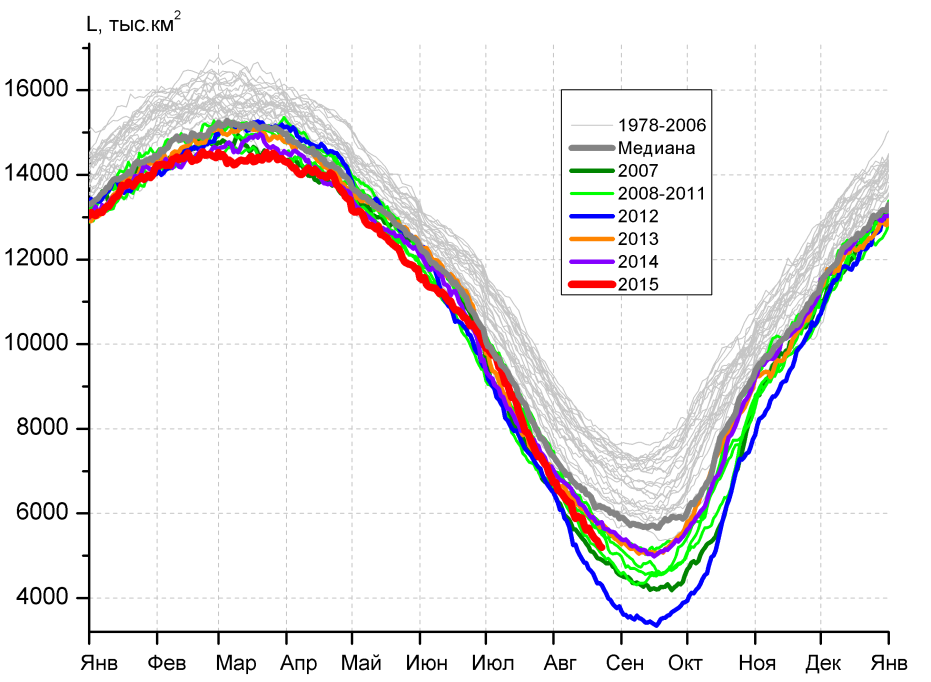 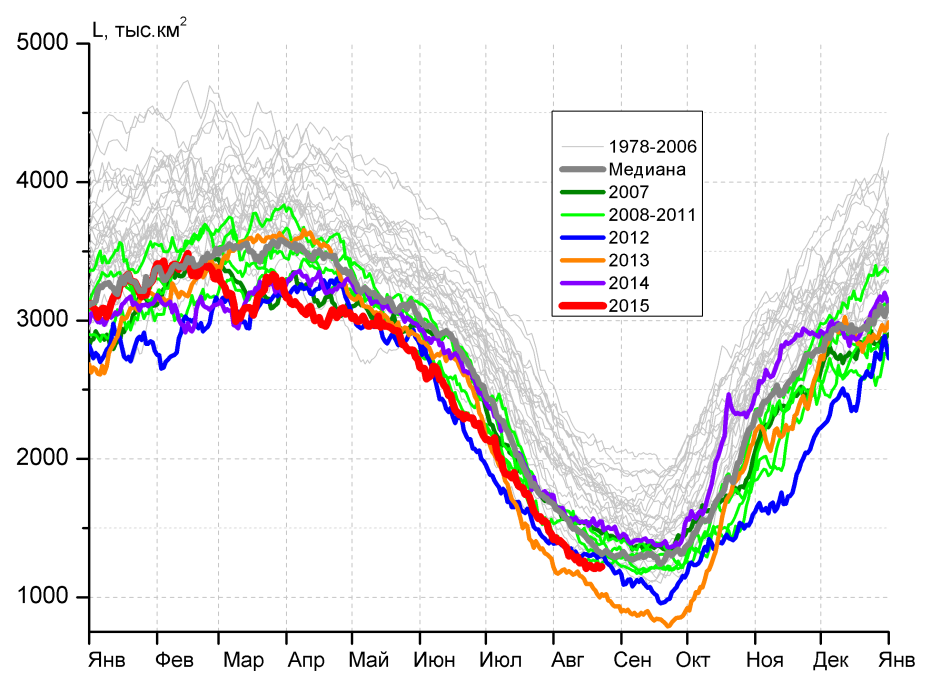 а)б)б)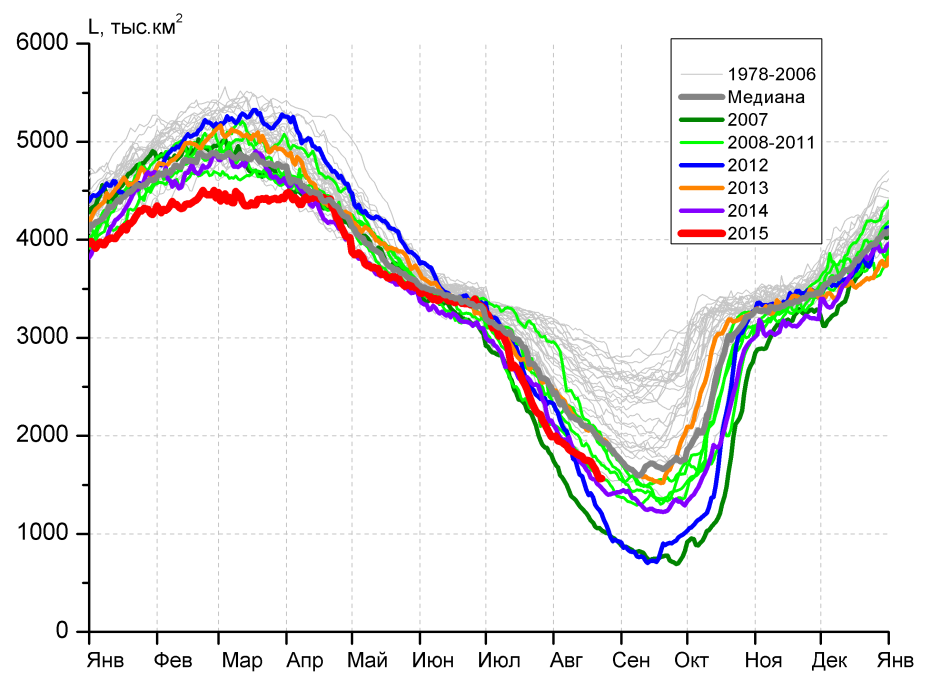 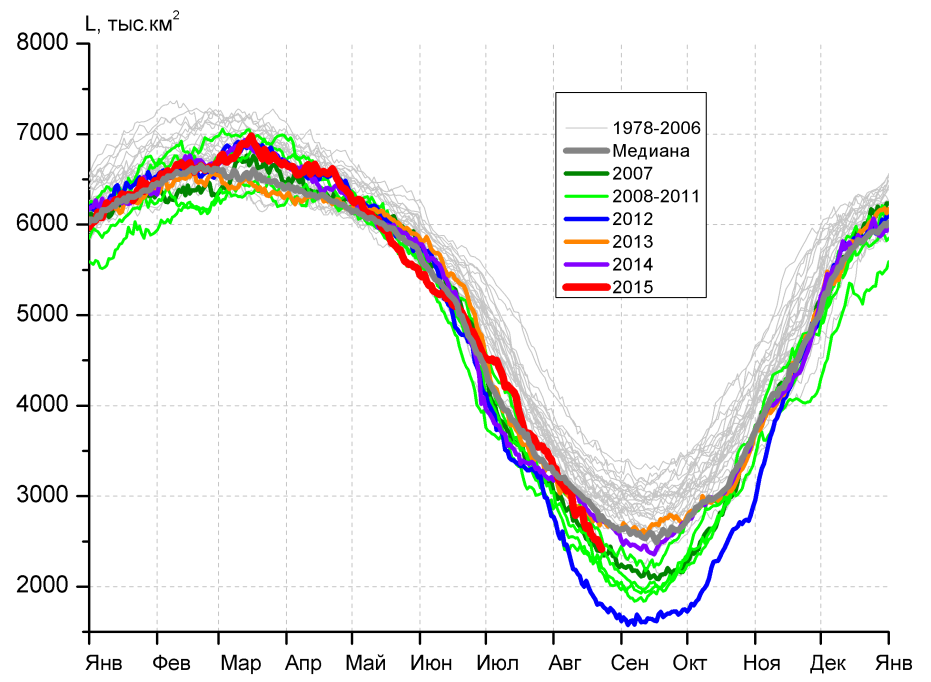 в)г)г)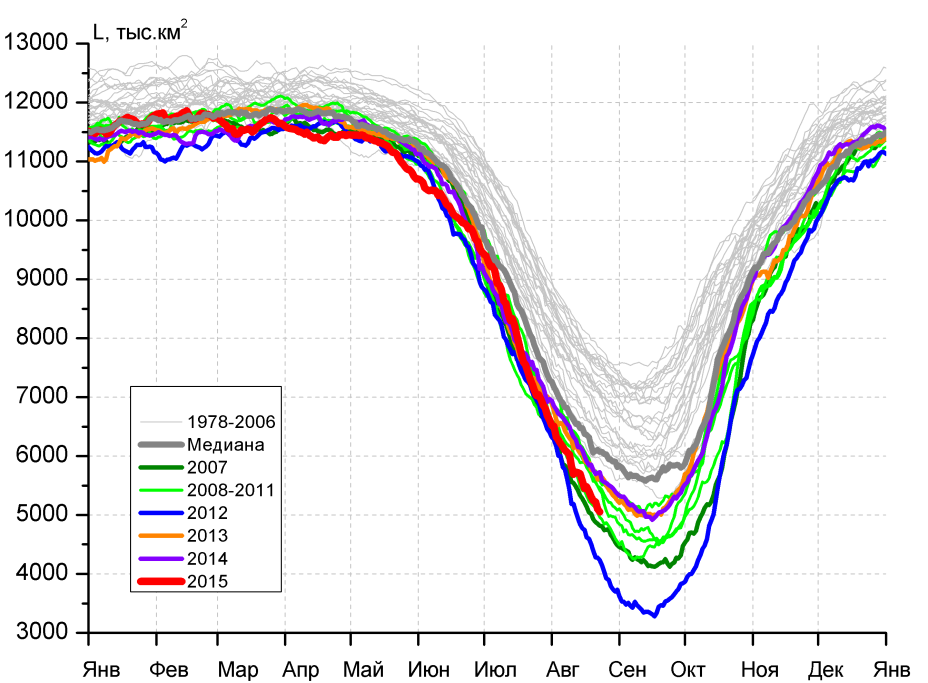 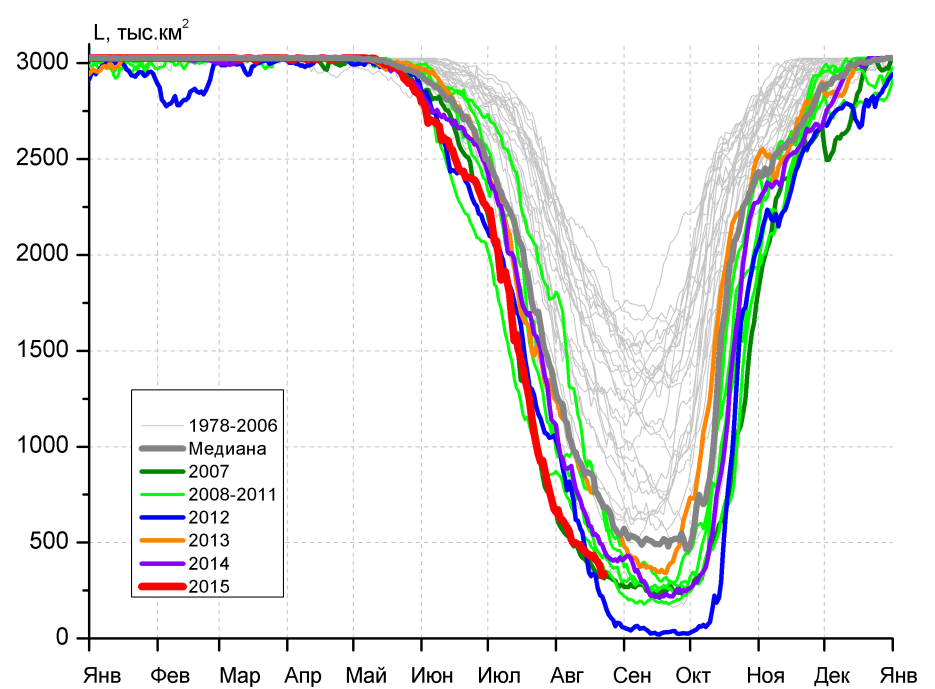 д)д)е)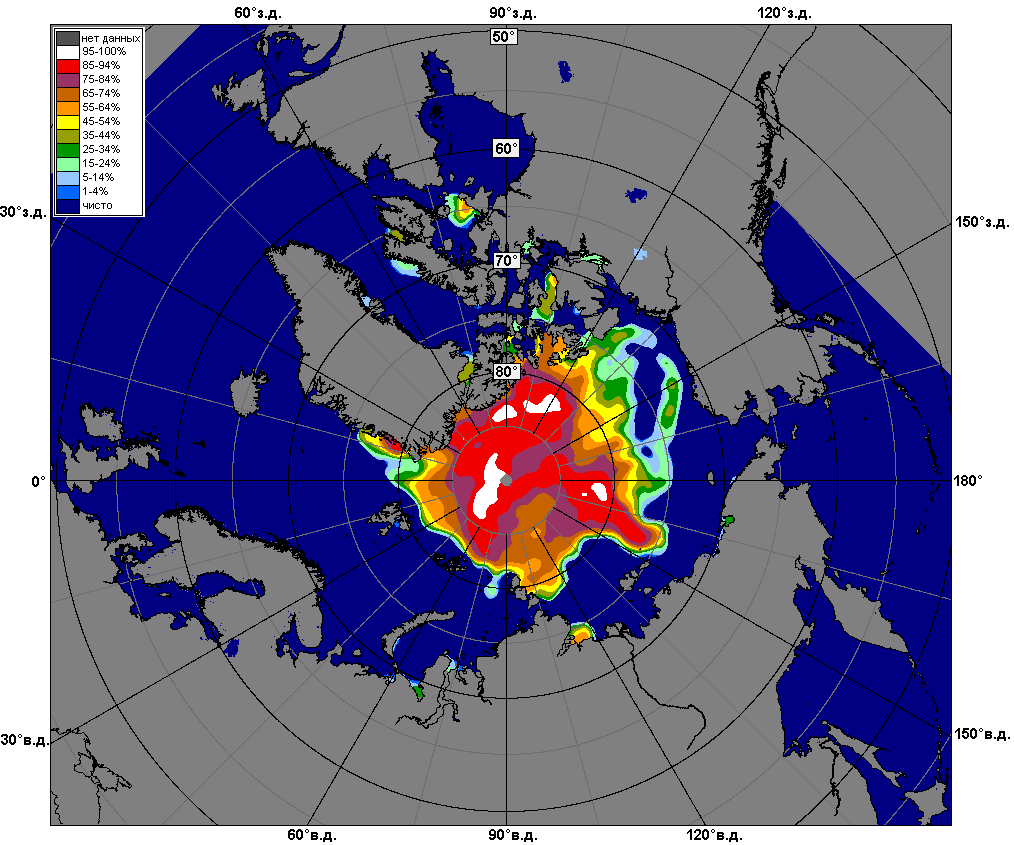 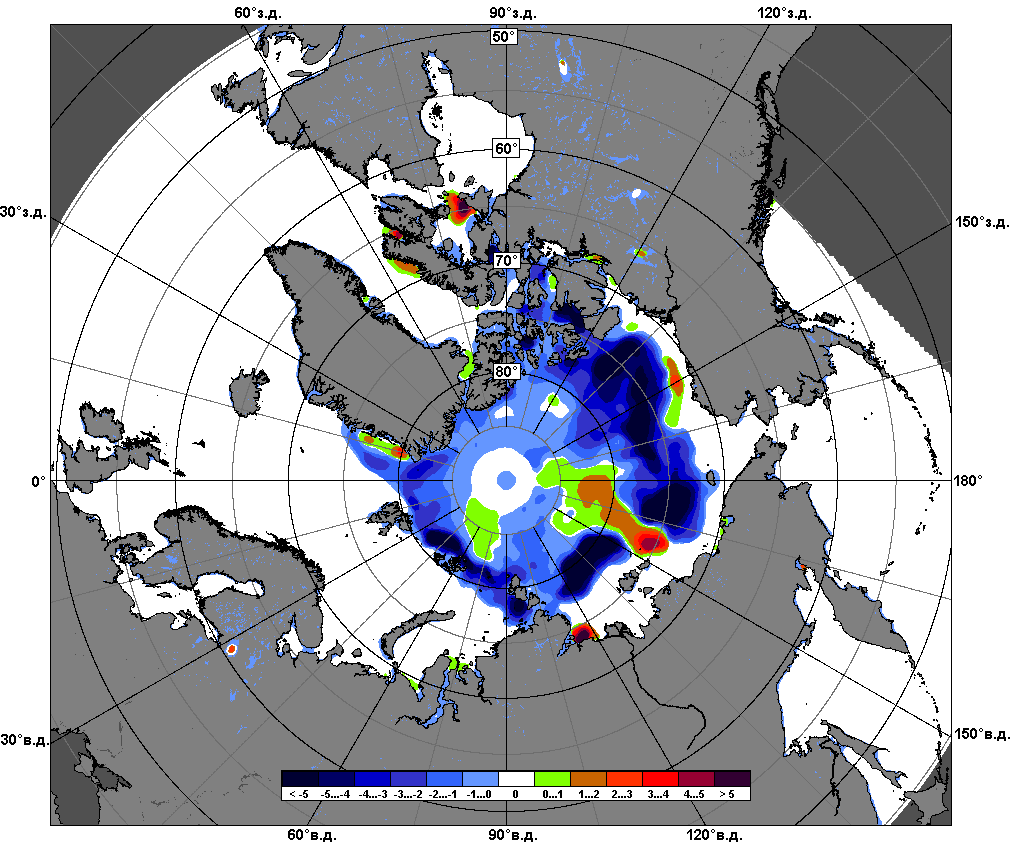 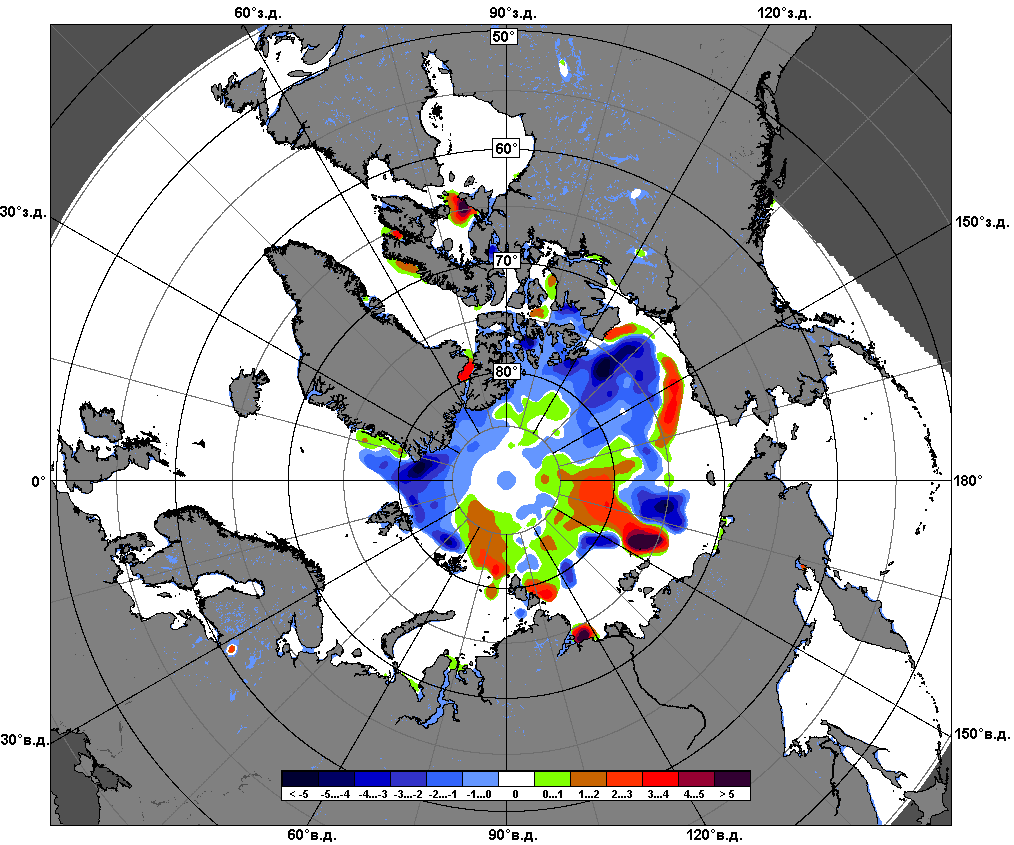 17.08 – 23.08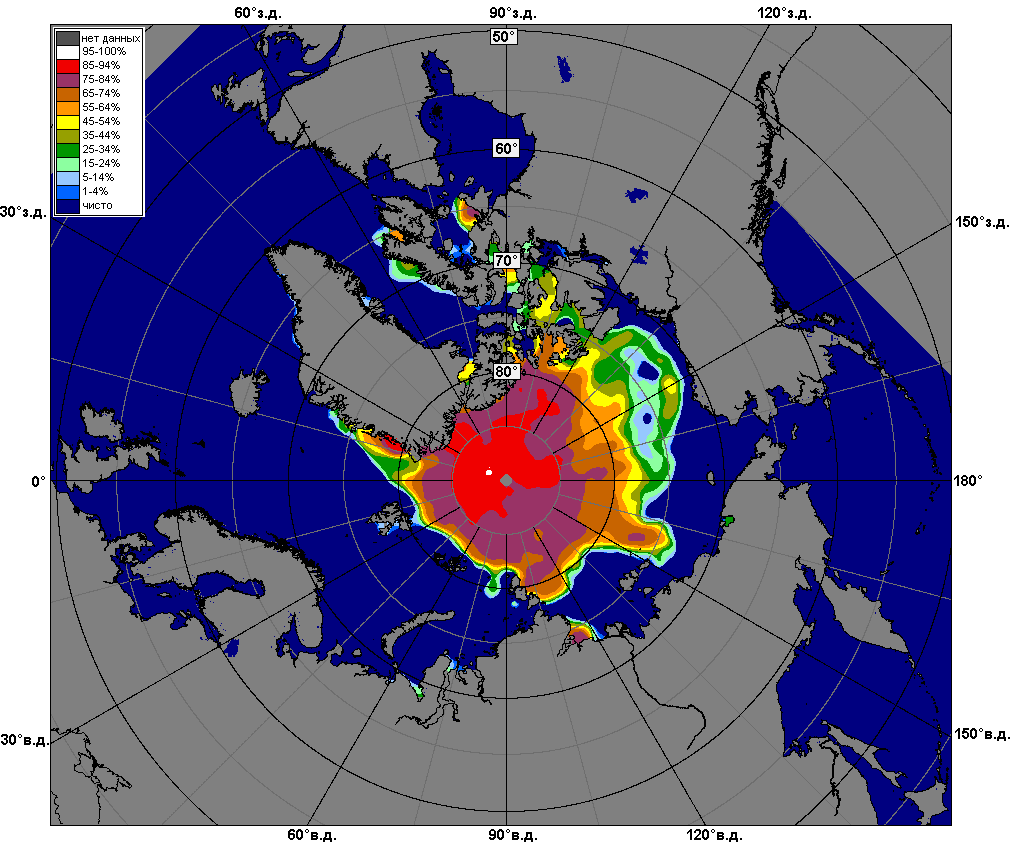 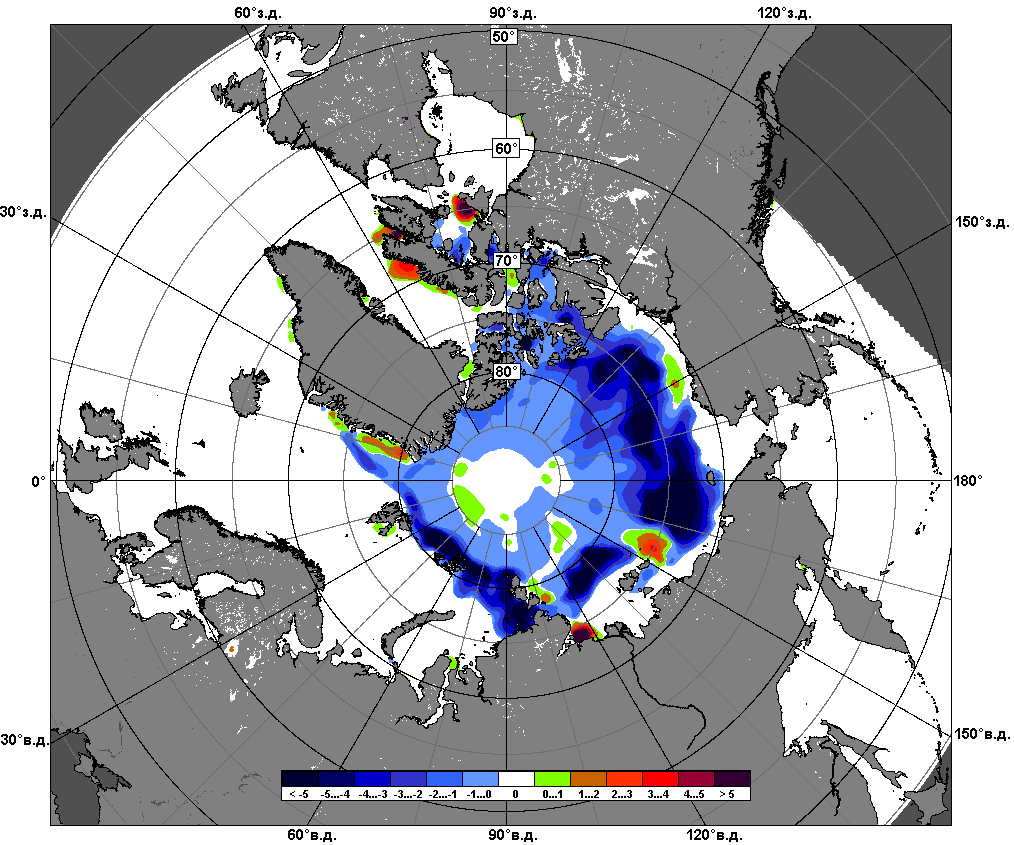 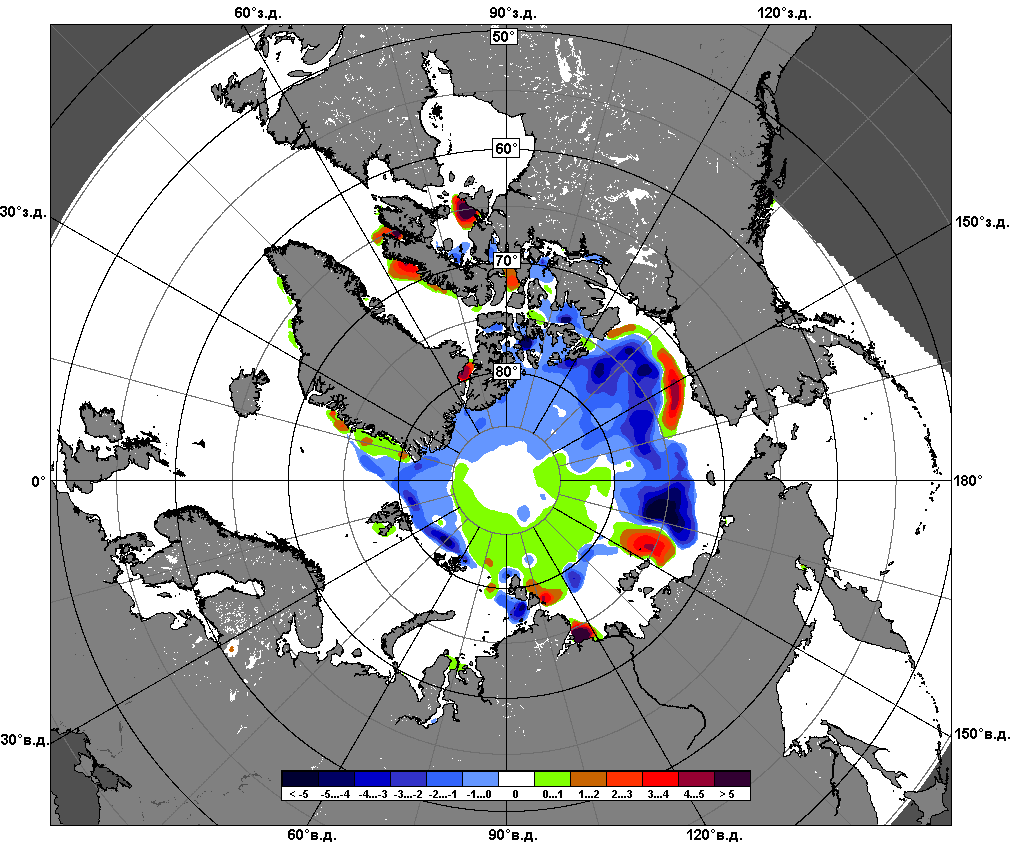 24.07 – 23.08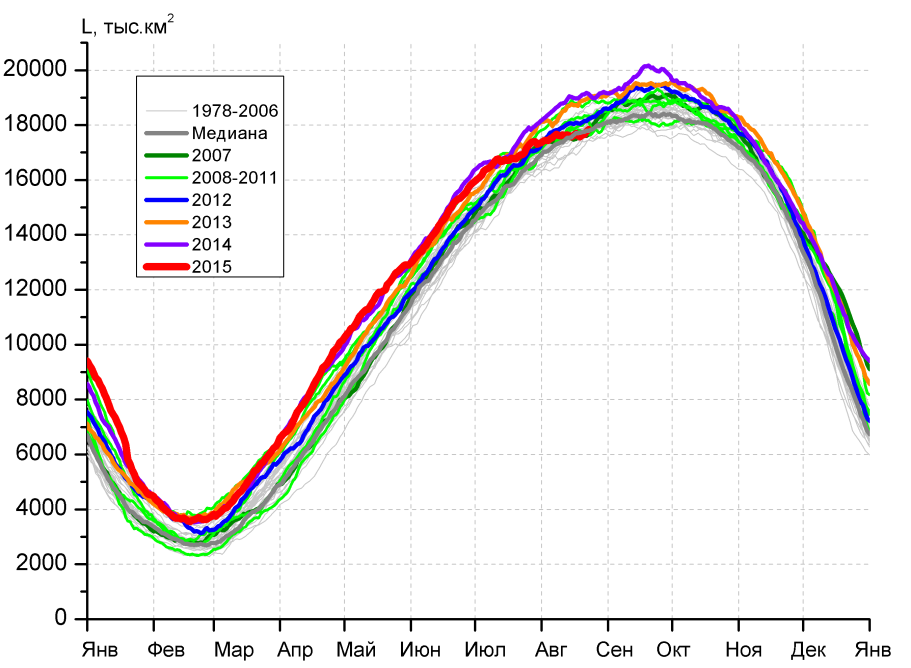 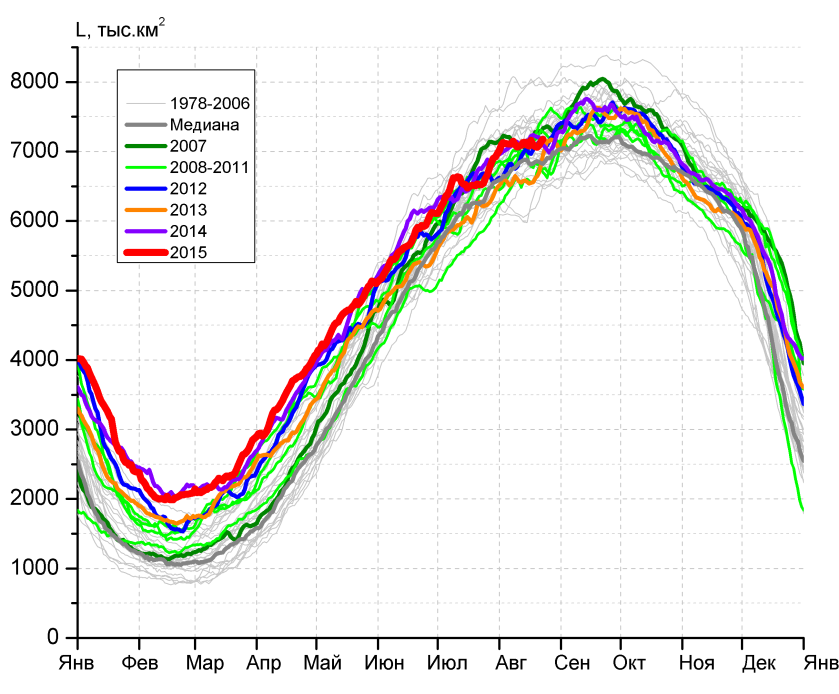 а)б)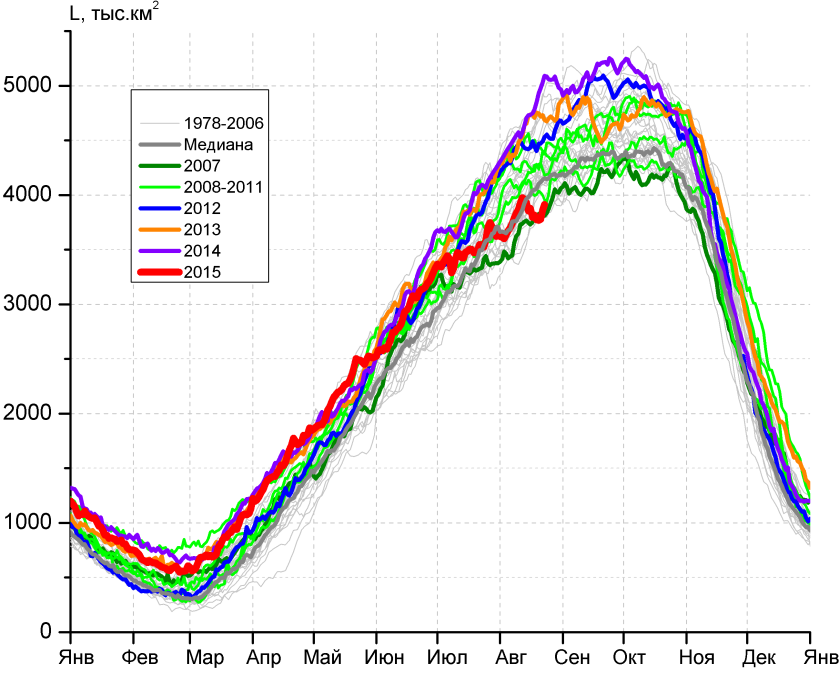 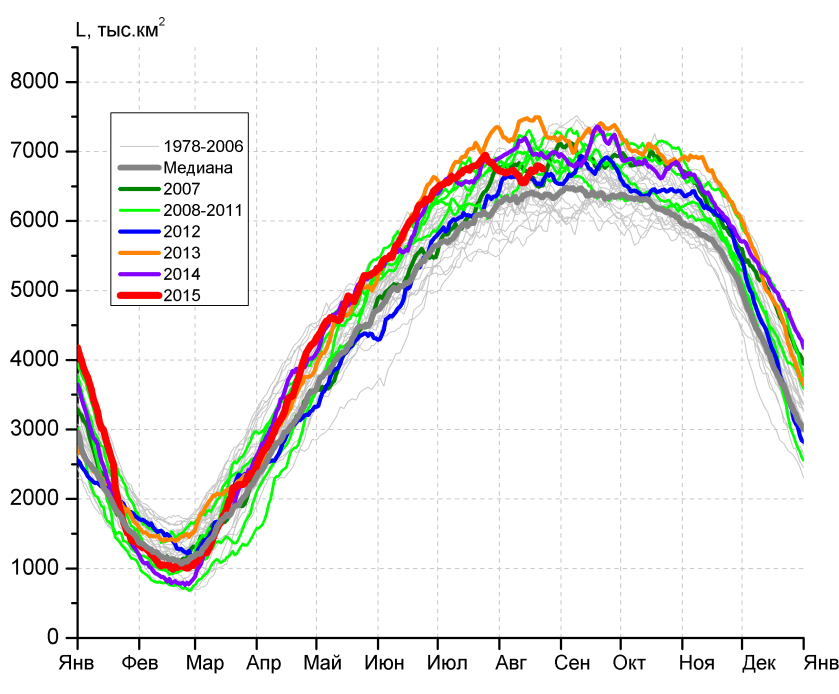 в)г)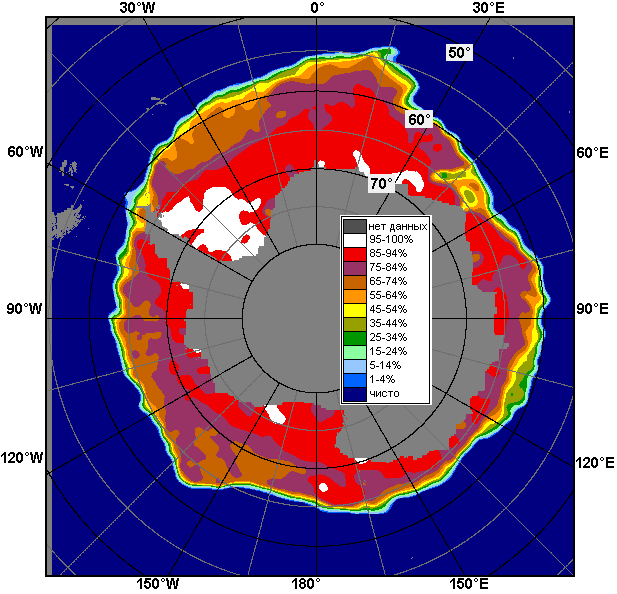 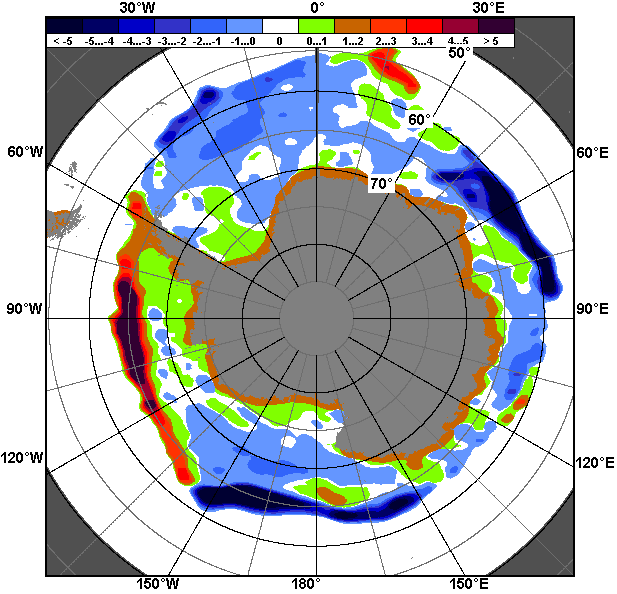 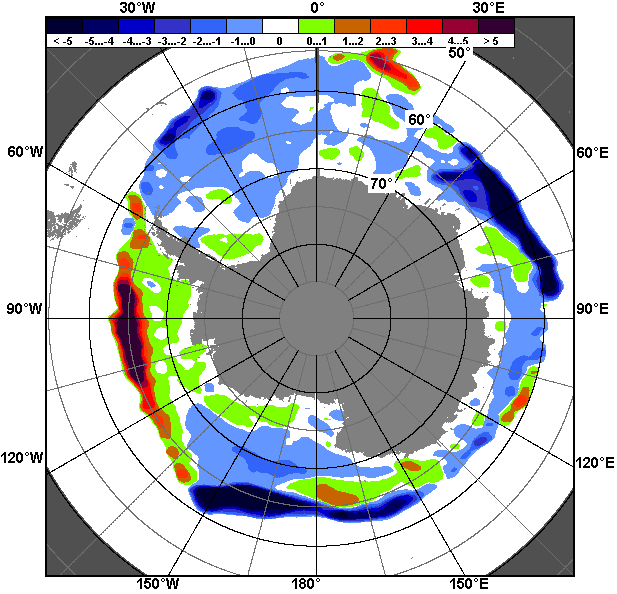 17.08 – 23.0817.08 – 23.0817.08 – 23.08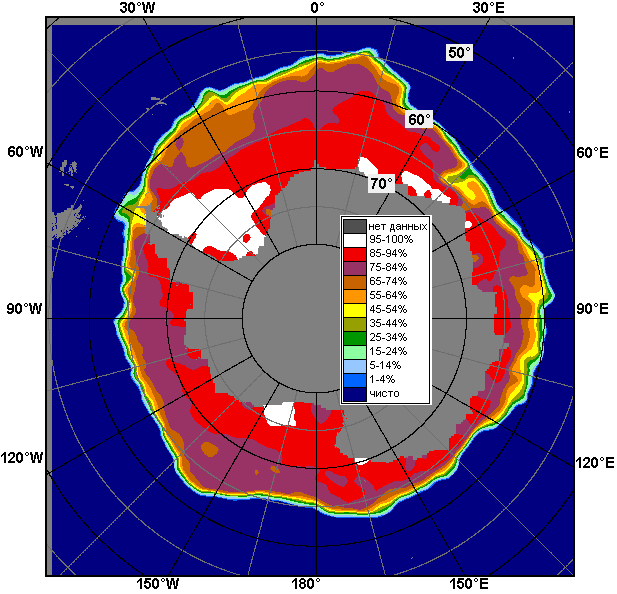 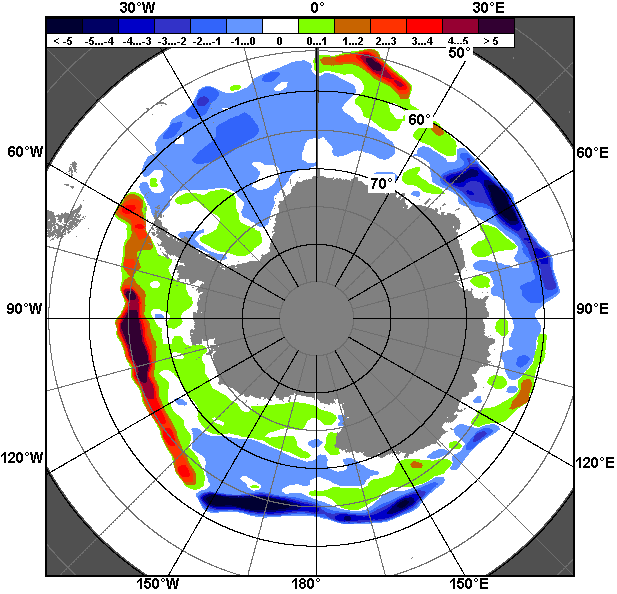 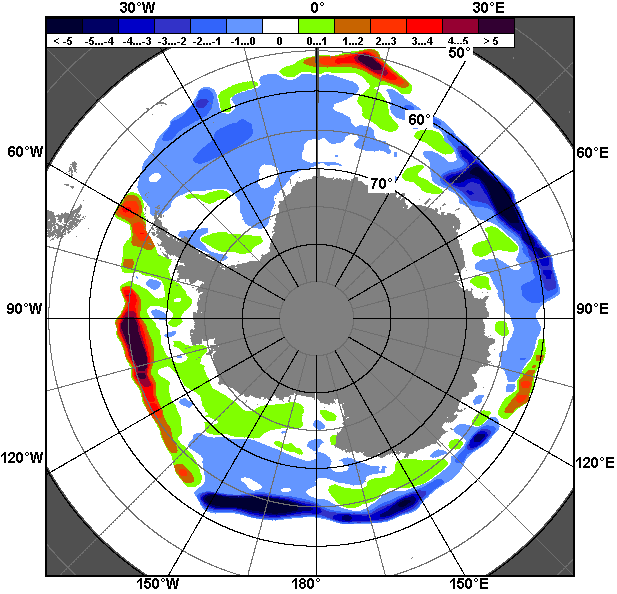 24.07 – 23.0824.07 – 23.0824.07 – 23.08РегионЮжный ОкеанАтлантический сектор (60°W-30°E, море Уэдделла)Индоокеанский сектор (30°E-150°E, моря Космонавтов, Содружества, Моусона)Тихоокеанский сектор (150°E-60°W, моря Росса, Беллинсгаузена)Разность65.116.2-96.9145.8тыс.кв.км/сут.9.32.3-13.820.8МесяцS, тыс. км2Аномалии, тыс км2/%Аномалии, тыс км2/%Аномалии, тыс км2/%Аномалии, тыс км2/%Аномалии, тыс км2/%Аномалии, тыс км2/%Аномалии, тыс км2/%МесяцS, тыс. км22010 г2011 г2012 г2013 г2014 г2005-2015гг1978-2015гг24.07-23.0817513.3-752.346.6-150.7-771.0-1039.5-256.965.124.07-23.0817513.3-4.10.3-0.9-4.2-5.6-1.40.417-23.0817682.2-1126.8-344.8-438.0-1180.7-1391.5-578.9-305.817-23.0817682.2-6.0-1.9-2.4-6.3-7.3-3.2-1.7МесяцS, тыс. км2Аномалии, тыс км2/%Аномалии, тыс км2/%Аномалии, тыс км2/%Аномалии, тыс км2/%Аномалии, тыс км2/%Аномалии, тыс км2/%Аномалии, тыс км2/%МесяцS, тыс. км22010 г2011 г2012 г2013 г2014 г2005-2015гг1978-2015гг24.07-23.087019.991.0622.7192.3488.8-33.6139.7113.124.07-23.087019.91.39.72.87.5-0.52.01.617-23.087112.3-109.6448.528.0423.6-81.732.117.617-23.087112.3-1.56.70.46.3-1.10.50.2МесяцS, тыс. км2Аномалии, тыс км2/%Аномалии, тыс км2/%Аномалии, тыс км2/%Аномалии, тыс км2/%Аномалии, тыс км2/%Аномалии, тыс км2/%Аномалии, тыс км2/%МесяцS, тыс. км22010 г2011 г2012 г2013 г2014 г2005-2015гг1978-2015гг24.07-23.083759.4-561.0-452.8-553.4-673.9-759.4-405.4-272.924.07-23.083759.4-13.0-10.7-12.8-15.2-16.8-9.7-6.817-23.083815.3-630.0-477.0-656.4-910.5-1099.5-542.2-451.517-23.083815.3-14.2-11.1-14.7-19.3-22.4-12.4-10.6МесяцS, тыс. км2Аномалии, тыс км2/%Аномалии, тыс км2/%Аномалии, тыс км2/%Аномалии, тыс км2/%Аномалии, тыс км2/%Аномалии, тыс км2/%Аномалии, тыс км2/%МесяцS, тыс. км22010 г2011 г2012 г2013 г2014 г2005-2015гг1978-2015гг24.07-23.086732.2-284.1-124.8208.6-587.7-248.37.3223.224.07-23.086732.2-4.0-1.83.2-8.0-3.60.13.417-23.086754.6-387.1-316.3190.5-693.8-210.2-68.7128.117-23.086754.6-5.4-4.52.9-9.3-3.0-1.01.9МесяцМинимальное знач.Максимальное знач.Среднее знач.Медиана17-23.0816909.417.08.200219171.922.08.201417988.017965.3МесяцМинимальное знач.Максимальное знач.Среднее знач.Медиана17-23.086161.517.08.19838071.621.08.19807094.77149.9МесяцМинимальное знач.Максимальное знач.Среднее знач.Медиана17-23.083701.617.08.20025089.523.08.20144266.84207.2МесяцМинимальное знач.Максимальное знач.Среднее знач.Медиана17-23.085797.417.08.19937493.320.08.20136626.56630.1РегионS, тыс. км2Аномалии, тыс км2/%Аномалии, тыс км2/%Аномалии, тыс км2/%Аномалии, тыс км2/%Аномалии, тыс км2/%Аномалии, тыс км2/%Аномалии, тыс км2/%1978-2015гг1978-2015гг1978-2015гг1978-2015ггРегионS, тыс. км22010 г2011 г2012 г2013 г2014 г2005-2015гг1978-2015ггМинимум датаМаксимум датаСреднееМедианаСев. полярная область5407.7-283.2191.1922.6-418.0-444.9-174.6-1399.74308.523.08.20128202.418.08.19966807.47146.3Сев. полярная область5407.7-5.03.720.6-7.2-7.6-3.1-20.64308.523.08.20128202.418.08.19966807.47146.3Сектор 45°W-95°E1220.9-21.2-108.0-79.2170.4-317.2-112.2-377.2998.822.08.20132183.219.08.19811598.11593.8Сектор 45°W-95°E1220.9-1.7-8.1-6.116.2-20.6-8.4-23.6998.822.08.20132183.219.08.19811598.11593.8Гренландское море239.46.3-102.2-93.136.0-4.5-40.6-72.889.521.08.2002565.519.08.1981312.3311.3Гренландское море239.42.7-29.9-28.017.7-1.9-14.5-23.389.521.08.2002565.519.08.1981312.3311.3Баренцево море5.9-0.8-10.8-0.7-1.2-140.6-25.1-69.40.720.08.2000239.923.08.198275.362.8Баренцево море5.9-12.5-64.7-11.0-17.1-96.0-81.0-92.20.720.08.2000239.923.08.198275.362.8Карское море40.721.1-5.027.5-62.8-85.0-31.5-197.88.121.08.2012523.917.08.1980238.5215.5Карское море40.7107.1-11.0207.1-60.7-67.6-43.6-82.98.121.08.2012523.917.08.1980238.5215.5Сектор 95°E-170°W1654.2-393.928.2341.8-371.0114.8-57.8-604.81034.523.08.20073020.317.08.19962259.02358.7Сектор 95°E-170°W1654.2-19.21.726.0-18.37.5-3.4-26.81034.523.08.20073020.317.08.19962259.02358.7Море Лаптевых168.4-69.1135.594.9-25.0155.912.2-117.69.622.08.2014580.517.08.1996286.1294.3Море Лаптевых168.4-29.1411.9129.1-12.91239.87.8-41.19.622.08.2014580.517.08.1996286.1294.3Восточно-Сибирское море165.1-235.7-173.479.9-239.5-175.6-90.7-321.61.223.08.2007872.517.08.1996486.7462.9Восточно-Сибирское море165.1-58.8-51.293.9-59.2-51.5-35.5-66.11.223.08.2007872.517.08.1996486.7462.9Чукотское море12.8-57.09.2-84.9-23.1-28.7-37.8-139.80.023.08.2009384.620.08.1988152.6154.4Чукотское море12.8-81.7255.6-86.9-64.4-69.2-74.7-91.60.023.08.2009384.620.08.1988152.6154.4Берингово море5.55.55.55.55.35.55.05.40.017.08.197911.317.08.20150.20.0Берингово море5.5---2055.6-951.23436.00.017.08.197911.317.08.20150.20.0Сектор 170°W-45°W2532.6131.9270.9659.9-217.4-242.6-4.5-417.81801.421.08.20123618.119.08.19832950.43006.2Сектор 170°W-45°W2532.65.512.035.2-7.9-8.7-0.2-14.21801.421.08.20123618.119.08.19832950.43006.2Море Бофорта163.79.827.1135.4-54.6-13.2-19.3-102.219.922.08.2012476.623.08.1991265.9274.4Море Бофорта163.76.419.8478.4-25.0-7.4-10.5-38.419.922.08.2012476.623.08.1991265.9274.4Гудзонов залив34.812.10.35.12.04.37.0-2.410.422.08.2010108.023.08.198037.233.0Гудзонов залив34.853.21.017.06.114.225.0-6.410.422.08.2010108.023.08.198037.233.0Море Лабрадор5.52.85.55.55.55.54.01.80.017.08.199822.518.08.19823.82.8Море Лабрадор5.5102.1----258.147.40.017.08.199822.518.08.19823.82.8Дейвисов пролив49.037.629.332.733.033.127.214.67.820.08.2002161.517.08.198334.325.5Дейвисов пролив49.0329.6149.3200.7206.9209.4124.842.67.820.08.2002161.517.08.198334.325.5Канадский архипелаг450.576.3142.094.3-67.9-168.5-12.2-118.2277.722.08.2011857.120.08.1992568.8581.2Канадский архипелаг450.520.446.026.5-13.1-27.2-2.6-20.8277.722.08.2011857.120.08.1992568.8581.2РегионS, тыс. км2Аномалии, тыс км2/%Аномалии, тыс км2/%Аномалии, тыс км2/%Аномалии, тыс км2/%Аномалии, тыс км2/%Аномалии, тыс км2/%Аномалии, тыс км2/%1978-2015гг1978-2015гг1978-2015гг1978-2015ггРегионS, тыс. км22010 г2011 г2012 г2013 г2014 г2005-2015гг1978-2015ггМинимум датаМаксимум датаСреднееМедианаСев. полярная область6272.2-100.7184.6602.3-239.8-327.5-128.7-1288.24308.523.08.20129934.324.07.19837560.47649.1Сев. полярная область6272.2-1.63.010.6-3.7-5.0-2.0-17.04308.523.08.20129934.324.07.19837560.47649.1Сектор 45°W-95°E1358.012.1-178.2-1.1171.2-264.8-96.7-425.1998.822.08.20132807.324.07.19811783.01763.3Сектор 45°W-95°E1358.00.9-11.6-0.114.4-16.3-6.6-23.8998.822.08.20132807.324.07.19811783.01763.3Гренландское море322.149.8-95.0-46.2101.040.7-0.1-42.189.521.08.2002645.124.07.1981364.2372.1Гренландское море322.118.3-22.8-12.545.714.50.0-11.689.521.08.2002645.124.07.1981364.2372.1Баренцево море30.720.8-3.619.821.1-80.2-9.7-79.40.720.08.2000438.324.07.1982110.192.7Баренцево море30.7211.3-10.6182.2221.0-72.3-24.0-72.10.720.08.2000438.324.07.1982110.192.7Карское море61.8-0.1-25.834.0-93.2-136.6-66.9-266.98.121.08.2012811.224.07.1981328.6321.1Карское море61.8-0.2-29.4122.5-60.1-68.9-52.0-81.28.121.08.2012811.224.07.1981328.6321.1Сектор 95°E-170°W1888.8-360.9-30.40.0-404.3-38.2-178.1-619.31034.523.08.20073257.624.07.19792508.12587.4Сектор 95°E-170°W1888.8-16.0-1.60.0-17.6-2.0-8.6-24.71034.523.08.20073257.624.07.19792508.12587.4Море Лаптевых221.9-55.7143.5102.6-15.7167.77.2-132.79.615.08.2014667.925.07.1979354.6352.9Море Лаптевых221.9-20.1183.186.0-6.6309.23.3-37.49.615.08.2014667.925.07.1979354.6352.9Восточно-Сибирское море261.1-226.5-190.1-80.5-289.8-235.8-155.0-337.61.223.08.2007915.124.07.1998598.8647.5Восточно-Сибирское море261.1-46.4-42.1-23.6-52.6-47.5-37.3-56.41.223.08.2007915.124.07.1998598.8647.5Чукотское море35.4-109.6-22.2-186.5-61.8-104.0-78.5-173.10.023.08.2009464.524.07.1983208.5225.8Чукотское море35.4-75.6-38.5-84.0-63.6-74.6-68.9-83.00.023.08.2009464.524.07.1983208.5225.8Берингово море6.05.64.84.84.94.94.54.40.024.07.201017.524.07.19831.60.0Берингово море6.01381.0401.6385.9418.3445.6306.8271.10.024.07.201017.524.07.19831.60.0Сектор 170°W-45°W3025.5248.1393.2603.3-6.7-24.6146.1-243.81801.421.08.20124595.924.07.19923269.33274.9Сектор 170°W-45°W3025.58.914.924.9-0.2-0.85.1-7.51801.421.08.20124595.924.07.19923269.33274.9Море Бофорта250.751.595.6178.1-19.629.531.2-48.016.008.08.2008485.926.07.2000298.7318.3Море Бофорта250.725.861.6245.2-7.313.414.2-16.116.008.08.2008485.926.07.2000298.7318.3Гудзонов залив43.920.310.812.99.18.510.3-8.84.810.08.1995448.624.07.199252.738.1Гудзонов залив43.985.832.741.726.224.130.6-16.74.810.08.1995448.624.07.199252.738.1Море Лабрадор9.96.98.37.98.17.36.55.00.027.07.199750.127.07.19914.93.8Море Лабрадор9.9232.6546.9395.9455.4283.5191.8101.40.027.07.199750.127.07.19914.93.8Дейвисов пролив103.187.483.173.973.779.768.633.36.109.08.2010266.324.07.198469.844.4Дейвисов пролив103.1554.6414.4253.1250.0339.2198.447.76.109.08.2010266.324.07.198469.844.4Канадский архипелаг634.499.3138.7137.7-15.7-75.228.3-66.1277.722.08.20111062.024.07.1983700.5714.9Канадский архипелаг634.418.628.027.7-2.4-10.64.7-9.4277.722.08.20111062.024.07.1983700.5714.9РегионS, тыс. км2Аномалии, тыс км2/%Аномалии, тыс км2/%Аномалии, тыс км2/%Аномалии, тыс км2/%Аномалии, тыс км2/%Аномалии, тыс км2/%Аномалии, тыс км2/%1978-2015гг1978-2015гг1978-2015гг1978-2015ггРегионS, тыс. км22010 г2011 г2012 г2013 г2014 г2005-2015гг1978-2015ггМинимум датаМаксимум датаСреднееМедианаЮжный Океан17682.2-1126.8-344.8-438.0-1180.7-1391.5-578.9-305.816909.417.08.200219171.922.08.201417988.017965.3Южный Океан17682.2-6.0-1.9-2.4-6.3-7.3-3.2-1.716909.417.08.200219171.922.08.201417988.017965.3Атлантический сектор7112.3-109.6448.528.0423.6-81.732.117.66161.517.08.19838071.621.08.19807094.77149.9Атлантический сектор7112.3-1.56.70.46.3-1.10.50.26161.517.08.19838071.621.08.19807094.77149.9Западная часть моря Уэдделла2388.2-54.5-356.762.1-118.5-47.7-95.1-94.52145.819.08.19833226.417.08.19802482.72442.2Западная часть моря Уэдделла2388.2-2.2-13.02.7-4.7-2.0-3.8-3.82145.819.08.19833226.417.08.19802482.72442.2Восточная часть моря Уэдделла4724.1-55.2805.2-34.2542.1-34.0127.2112.13581.717.08.19865433.523.08.19924612.04619.5Восточная часть моря Уэдделла4724.1-1.220.5-0.713.0-0.72.82.43581.717.08.19865433.523.08.19924612.04619.5Индоокеанский сектор3815.3-630.0-477.0-656.4-910.5-1099.5-542.2-451.53701.617.08.20025089.523.08.20144266.84207.2Индоокеанский сектор3815.3-14.2-11.1-14.7-19.3-22.4-12.4-10.63701.617.08.20025089.523.08.20144266.84207.2Море Космонавтов979.0-381.1-101.7-158.8-266.5-405.4-168.5-112.8873.820.08.19971429.123.08.20141091.71082.2Море Космонавтов979.0-28.0-9.4-14.0-21.4-29.3-14.7-10.3873.820.08.19971429.123.08.20141091.71082.2Море Содружества1110.2-397.5-488.8-364.6-386.2-446.2-379.9-345.01062.121.08.20151781.317.08.20061455.21453.8Море Содружества1110.2-26.4-30.6-24.7-25.8-28.7-25.5-23.71062.121.08.20151781.317.08.20061455.21453.8Море Моусона1726.1148.5113.5-133.1-257.9-248.06.26.31288.417.08.20022272.223.08.19821719.81702.3Море Моусона1726.19.47.0-7.2-13.0-12.60.40.41288.417.08.20022272.223.08.19821719.81702.3Тихоокеанский сектор6754.6-387.1-316.3190.5-693.8-210.2-68.7128.15797.417.08.19937493.320.08.20136626.56630.1Тихоокеанский сектор6754.6-5.4-4.52.9-9.3-3.0-1.01.95797.417.08.19937493.320.08.20136626.56630.1Море Росса5196.8-823.9-533.1-246.7-842.4-335.4-383.0-248.74453.717.08.19806110.023.08.20105445.65469.3Море Росса5196.8-13.7-9.3-4.5-13.9-6.1-6.9-4.64453.717.08.19806110.023.08.20105445.65469.3Море Беллинсгаузена1557.8436.8216.8437.2148.5125.2314.3376.9689.023.08.19891612.523.08.20151180.91159.3Море Беллинсгаузена1557.839.016.239.010.58.725.331.9689.023.08.19891612.523.08.20151180.91159.3РегионS, тыс. км2Аномалии, тыс км2/%Аномалии, тыс км2/%Аномалии, тыс км2/%Аномалии, тыс км2/%Аномалии, тыс км2/%Аномалии, тыс км2/%Аномалии, тыс км2/%1978-2015гг1978-2015гг1978-2015гг1978-2015ггРегионS, тыс. км22010 г2011 г2012 г2013 г2014 г2005-2015гг1978-2015ггМинимум датаМаксимум датаСреднееМедианаЮжный Океан17513.3-752.346.6-150.7-771.0-1039.5-256.965.115904.324.07.198319171.922.08.201417448.217462.3Южный Океан17513.3-4.10.3-0.9-4.2-5.6-1.40.415904.324.07.198319171.922.08.201417448.217462.3Атлантический сектор7019.991.0622.7192.3488.8-33.6139.7113.15859.624.07.20118079.908.08.19926906.86916.3Атлантический сектор7019.91.39.72.87.5-0.52.01.65859.624.07.20118079.908.08.19926906.86916.3Западная часть моря Уэдделла2431.071.0-175.493.6-33.852.4-37.8-49.62067.913.08.19833226.417.08.19802480.62440.0Западная часть моря Уэдделла2431.03.0-6.74.0-1.42.2-1.5-2.02067.913.08.19833226.417.08.19802480.62440.0Восточная часть моря Уэдделла4588.920.0798.198.7522.6-86.0177.5162.63380.315.08.19865433.523.08.19924426.34466.3Восточная часть моря Уэдделла4588.90.421.12.212.9-1.84.03.73380.315.08.19865433.523.08.19924426.34466.3Индоокеанский сектор3759.4-561.0-452.8-553.4-673.9-759.4-405.4-272.93140.427.07.20025089.523.08.20144032.34054.9Индоокеанский сектор3759.4-13.0-10.7-12.8-15.2-16.8-9.7-6.83140.427.07.20025089.523.08.20144032.34054.9Море Космонавтов901.1-457.6-165.9-209.7-230.5-349.4-186.6-105.0566.207.08.19811455.114.08.20101006.11005.6Море Космонавтов901.1-33.7-15.6-18.9-20.4-27.9-17.2-10.4566.207.08.19811455.114.08.20101006.11005.6Море Содружества1203.3-271.3-210.3-182.4-226.4-250.9-220.1-184.9930.008.08.19791783.509.08.20061388.21384.0Море Содружества1203.3-18.4-14.9-13.2-15.8-17.3-15.5-13.3930.008.08.19791783.509.08.20061388.21384.0Море Моусона1655.0167.9-76.5-161.4-217.0-159.11.316.91180.424.07.19802272.223.08.19821638.11643.7Море Моусона1655.011.3-4.4-8.9-11.6-8.80.11.01180.424.07.19802272.223.08.19821638.11643.7Тихоокеанский сектор6732.2-284.1-124.8208.6-587.7-248.37.3223.25485.930.07.19807493.320.08.20136508.96515.4Тихоокеанский сектор6732.2-4.0-1.83.2-8.0-3.60.13.45485.930.07.19807493.320.08.20136508.96515.4Море Росса5300.1-553.5-168.0-112.1-688.4-372.4-235.6-75.73986.201.08.19806110.023.08.20105375.75403.1Море Росса5300.1-9.5-3.1-2.1-11.5-6.6-4.3-1.43986.201.08.19806110.023.08.20105375.75403.1Море Беллинсгаузена1434.5271.845.4323.2103.1126.5245.0301.2465.928.07.20001662.003.08.19951133.31133.3Море Беллинсгаузена1434.523.43.329.17.79.720.626.6465.928.07.20001662.003.08.19951133.31133.3РегионСев. полярная областьСектор 45°W-95°EГренландское мореБаренцево мореРазность-441.5-39.5-28.5-3.0тыс.кв.км/сут.-63.1-5.6-4.1-0.4РегионКарское мореСектор 95°E-170°WМоре ЛаптевыхВосточно-Сибирское мореРазность-5.5-141.3-29.7-38.9тыс.кв.км/сут.-0.8-20.2-4.2-5.6РегионЧукотское мореБерингово мореСектор 170°W-45°WМоре БофортаРазность-7.3-1.0-260.7-43.7тыс.кв.км/сут.-1.0-0.1-37.2-6.2РегионГудзонов заливМоре ЛабрадорДейвисов проливКанадский архипелагРазность3.4-0.8-28.0-120.5тыс.кв.км/сут.0.5-0.1-4.0-17.2РегионЮжный ОкеанАтлантический секторЗападная часть моря УэдделлаВосточная часть моря УэдделлаРазность65.116.250.4-34.2тыс.кв.км/сут.9.32.37.2-4.9РегионИндоокеанский секторМоре КосмонавтовМоре СодружестваМоре МоусонаРазность-96.915.2-156.744.6тыс.кв.км/сут.-13.82.2-22.46.4РегионТихоокеанский секторМоре РоссаМоре БеллинсгаузенаРазность145.8-58.7204.5тыс.кв.км/сут.20.8-8.429.2